Manual – SUAP *Cursos de ExtensãoElaborado por: DPP-PRX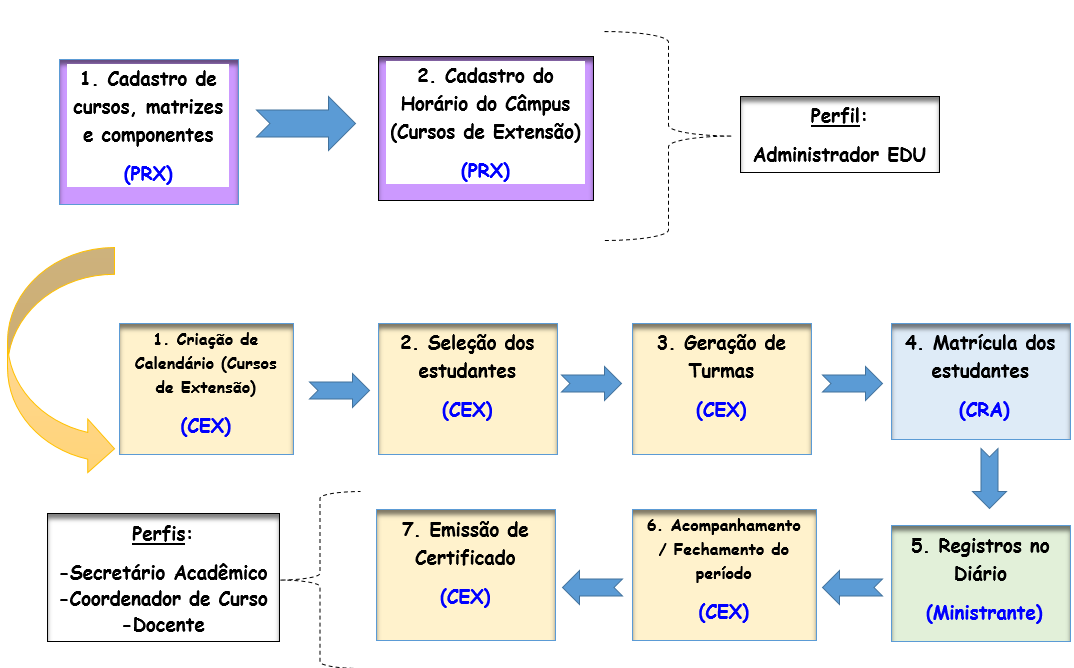 Após solicitar à PRX o cadastro no SUAP do “Horário do Câmpus” bem como dos “Cursos, Matrizes e Componentes” referente aos Cursos de Extensão a serem ofertados no 1º semestre/2020, é necessário seguir os passos a seguir.Acessar o site: https://suap.ifsp.edu.brInserir o usuário e senha de acesso.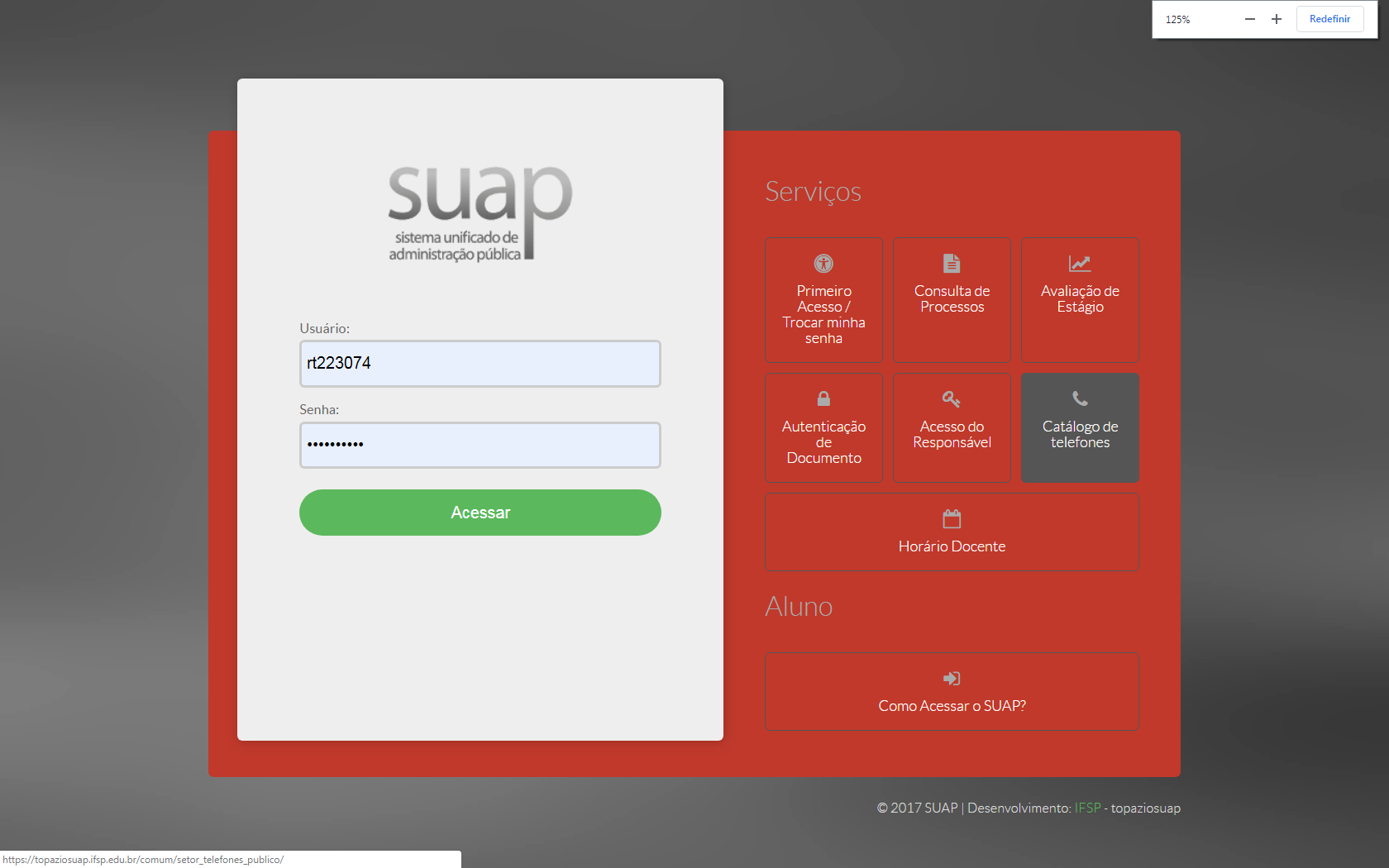 - Ensino >> Procedimentos de Apoio >> Calendários Acadêmicos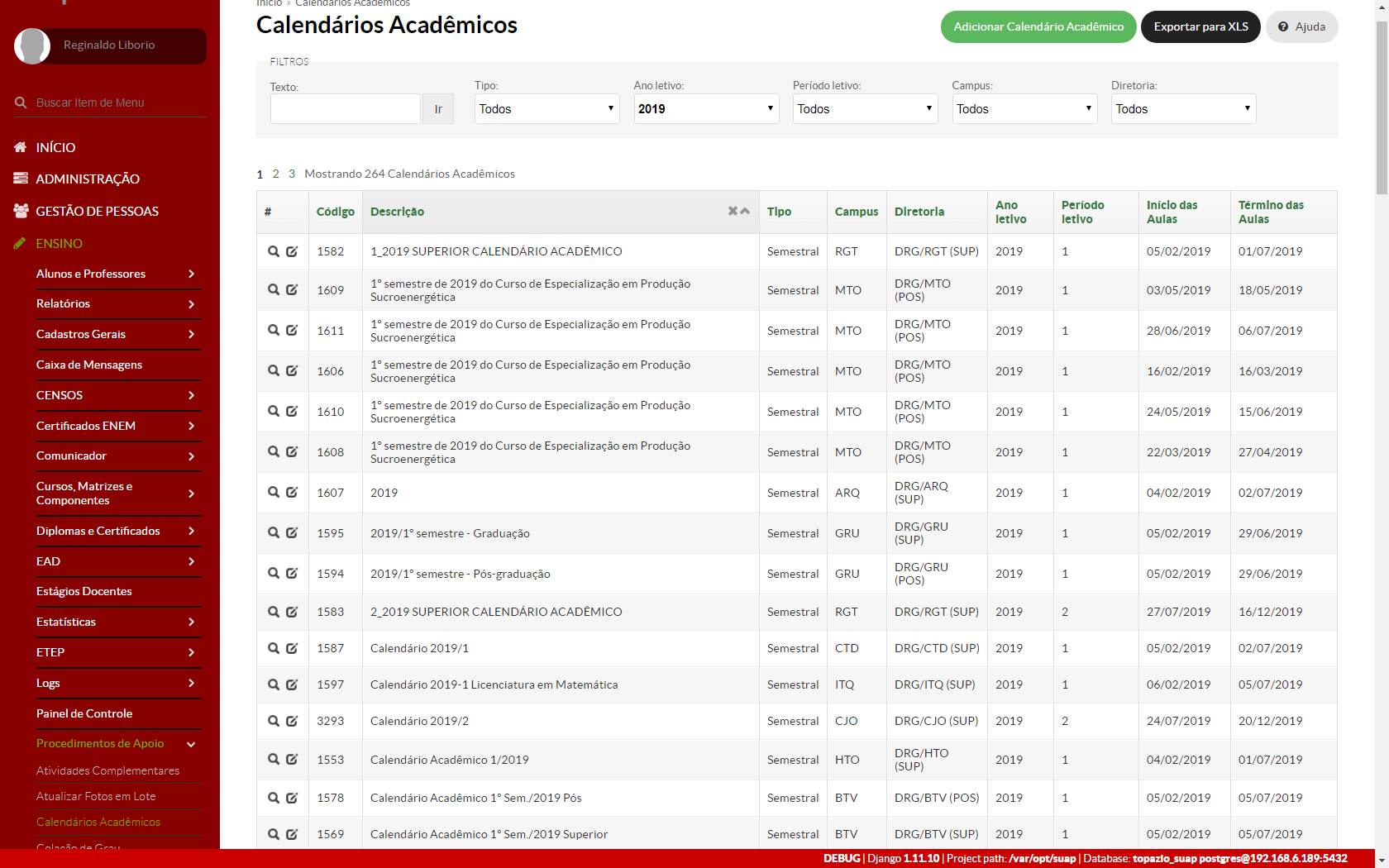 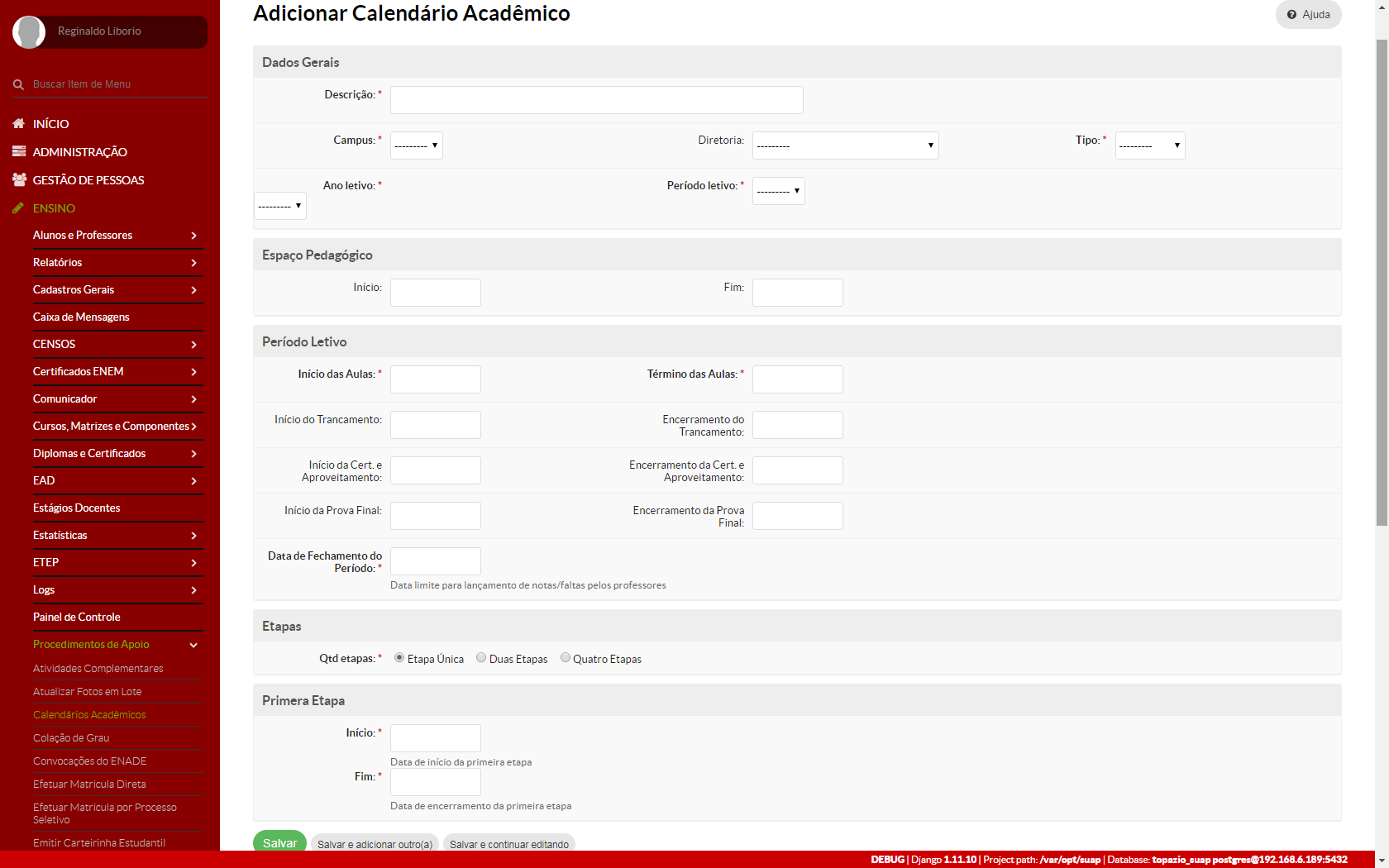 * Sugere-se a criação de um calendário acadêmico para cada semestre.- Ensino >> Turmas e Diários >> Turmas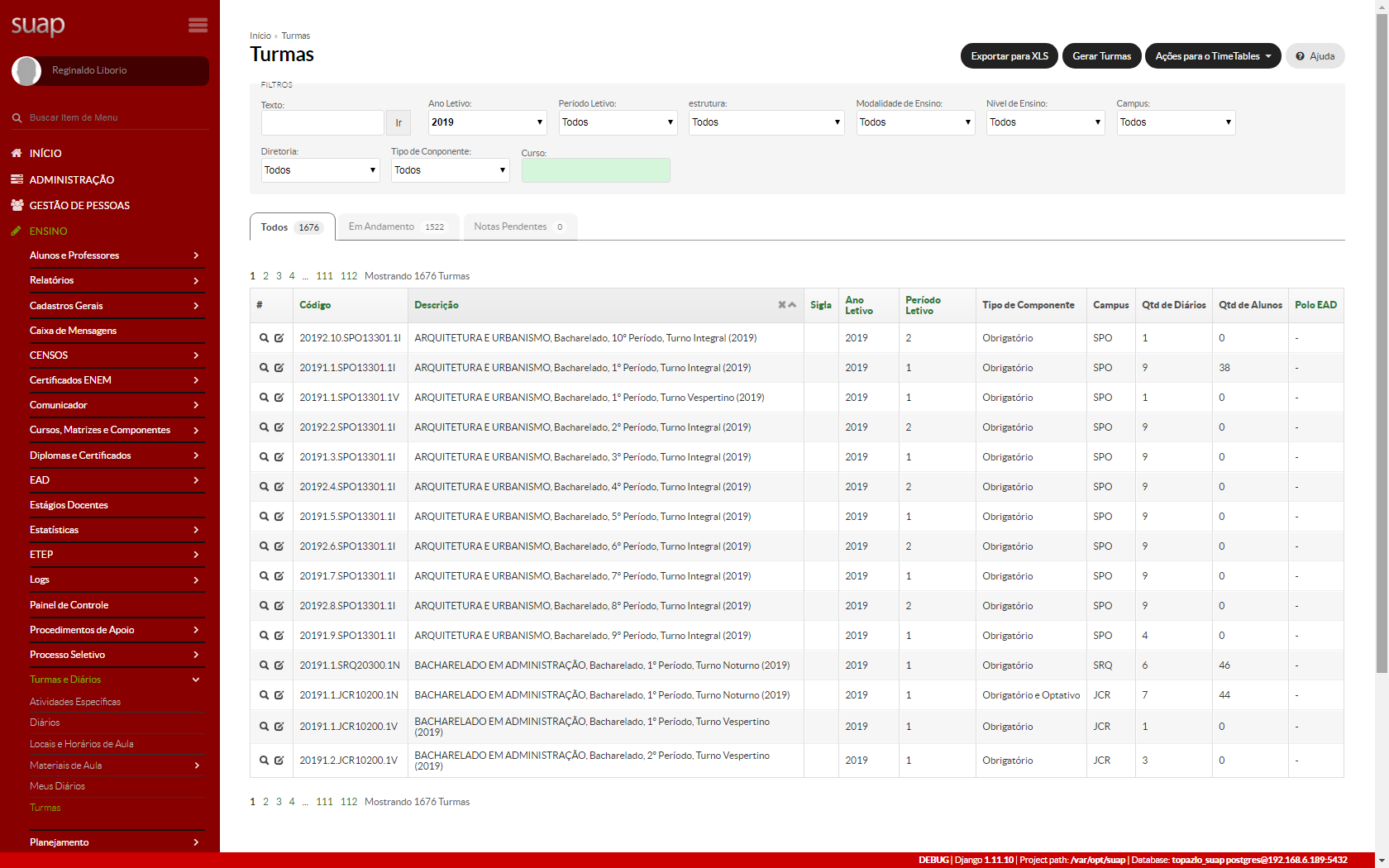 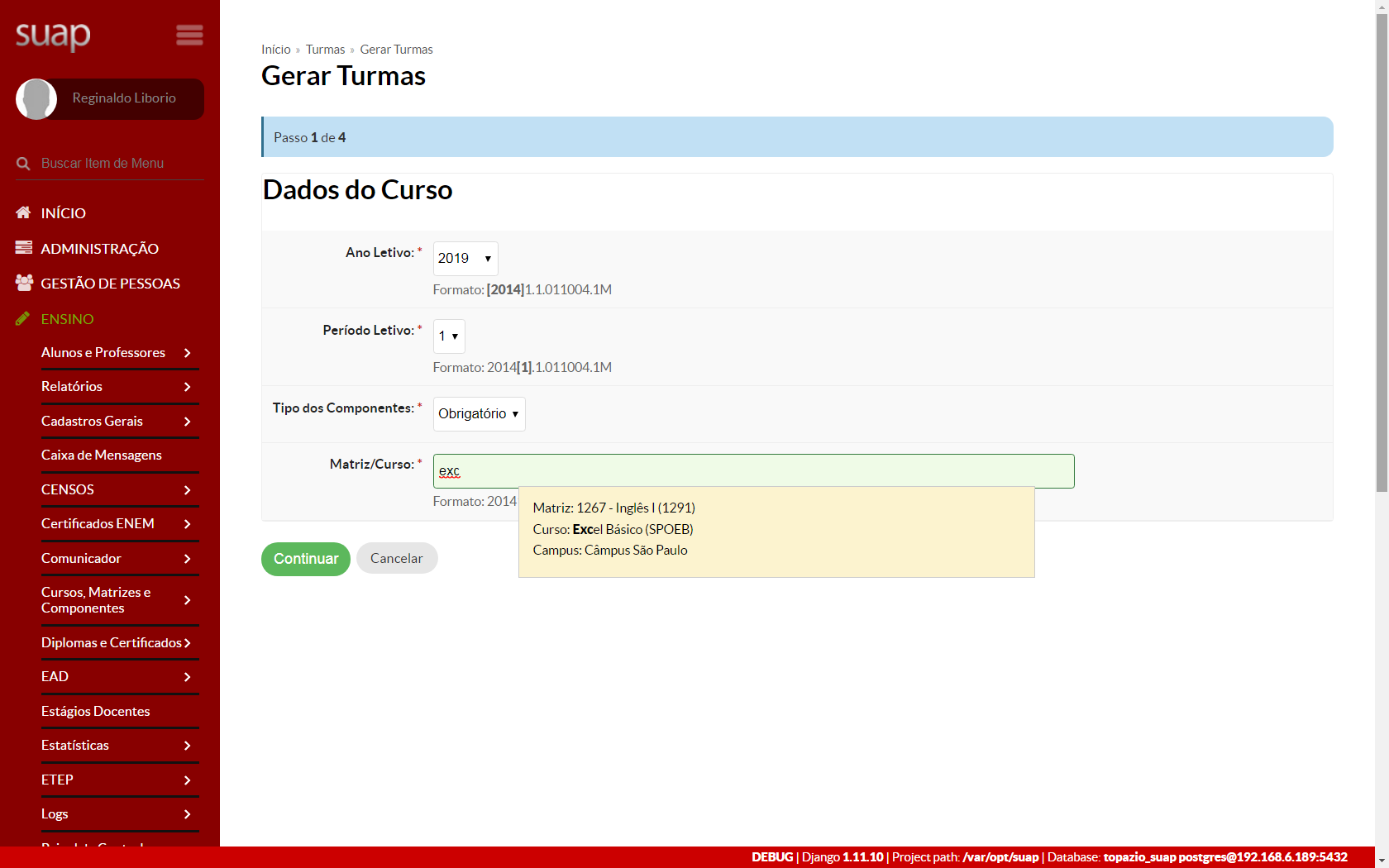 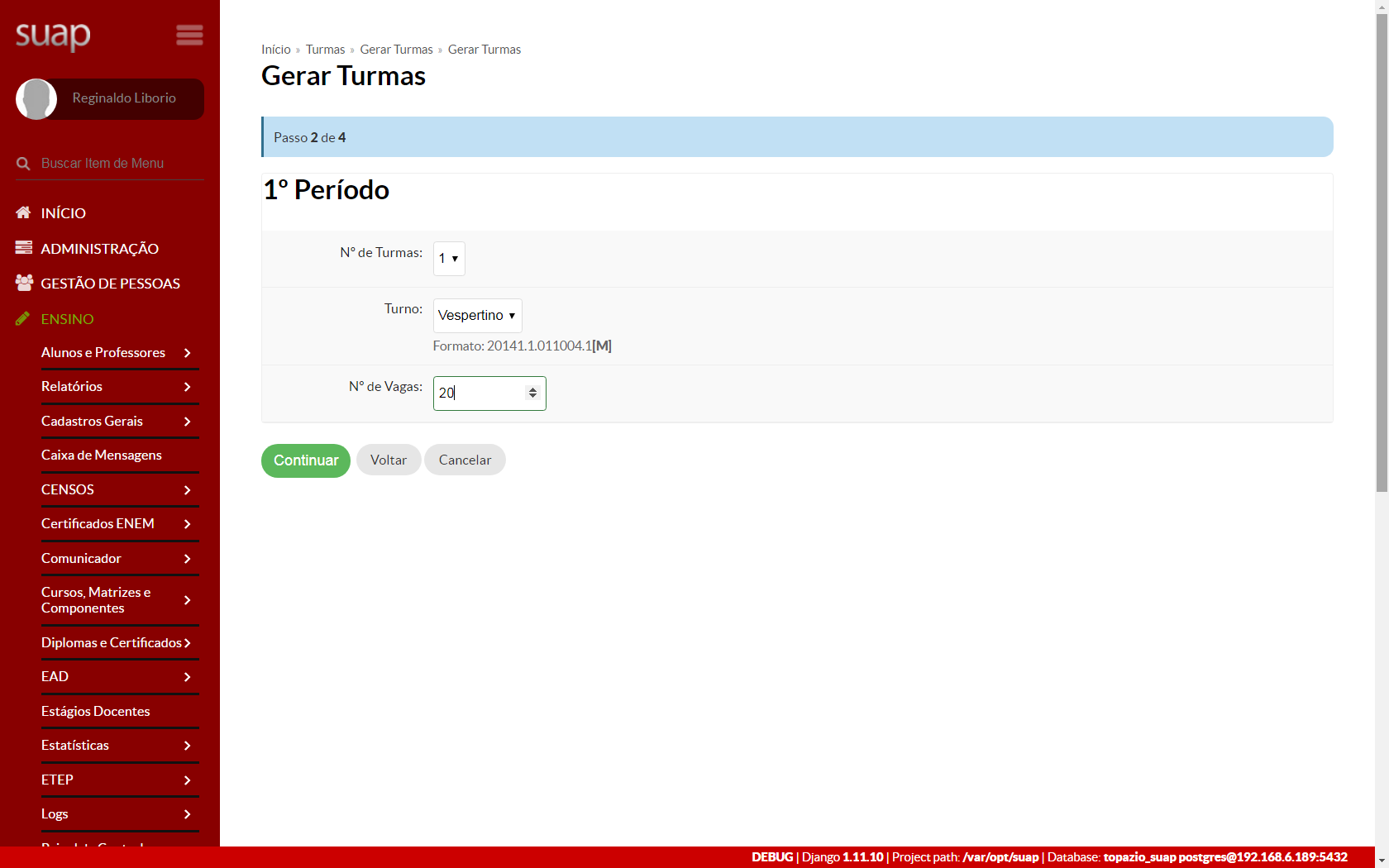 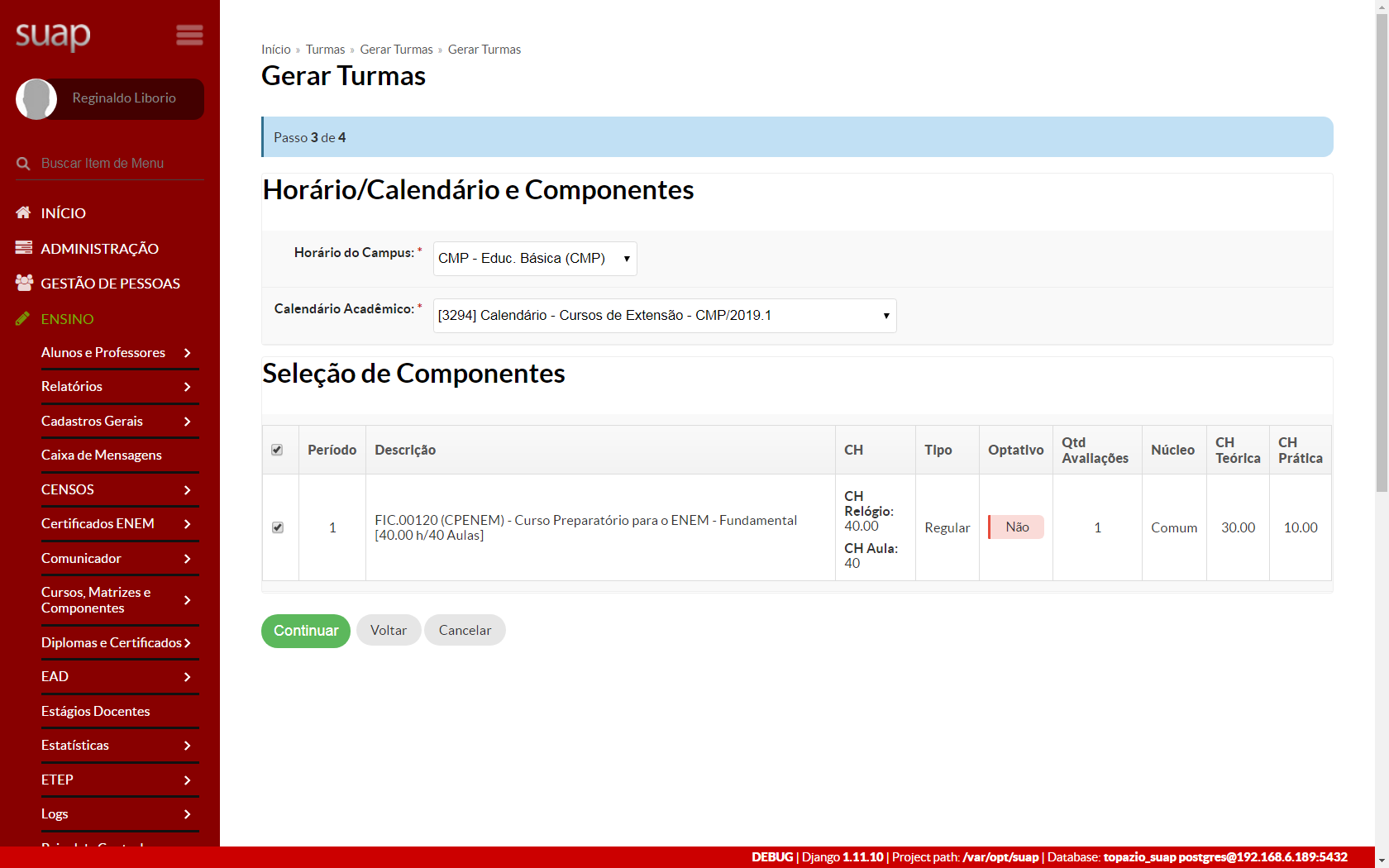 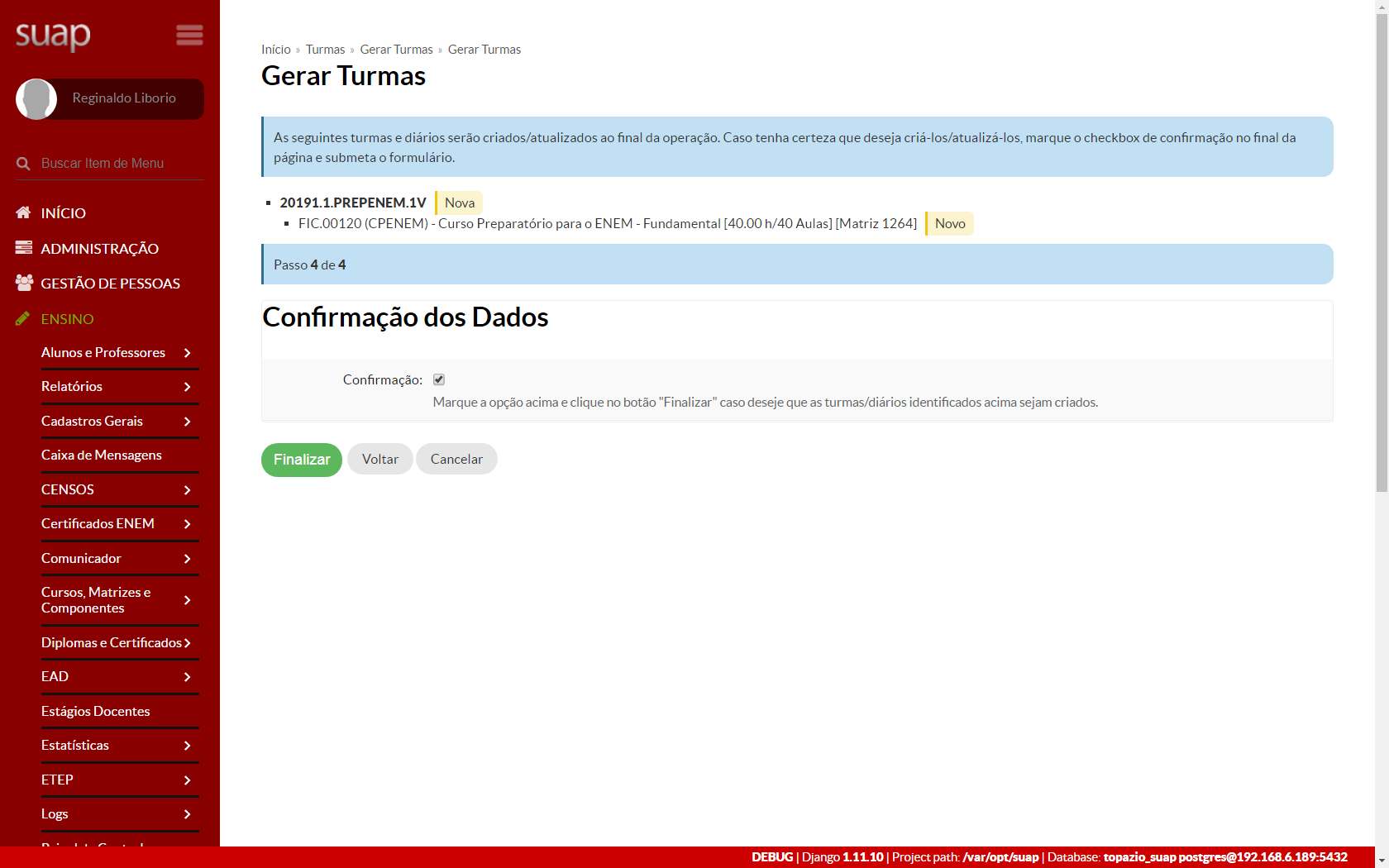 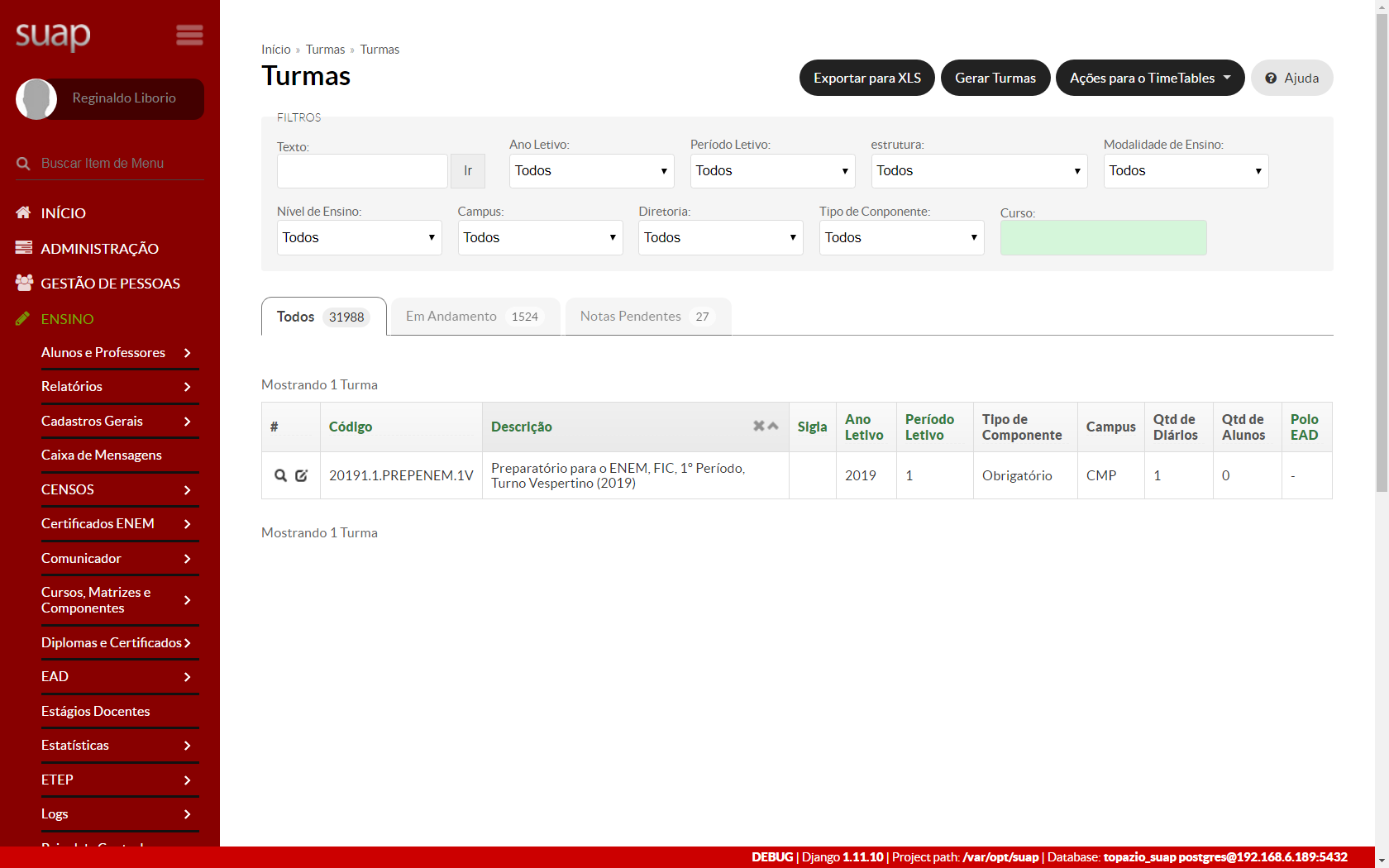 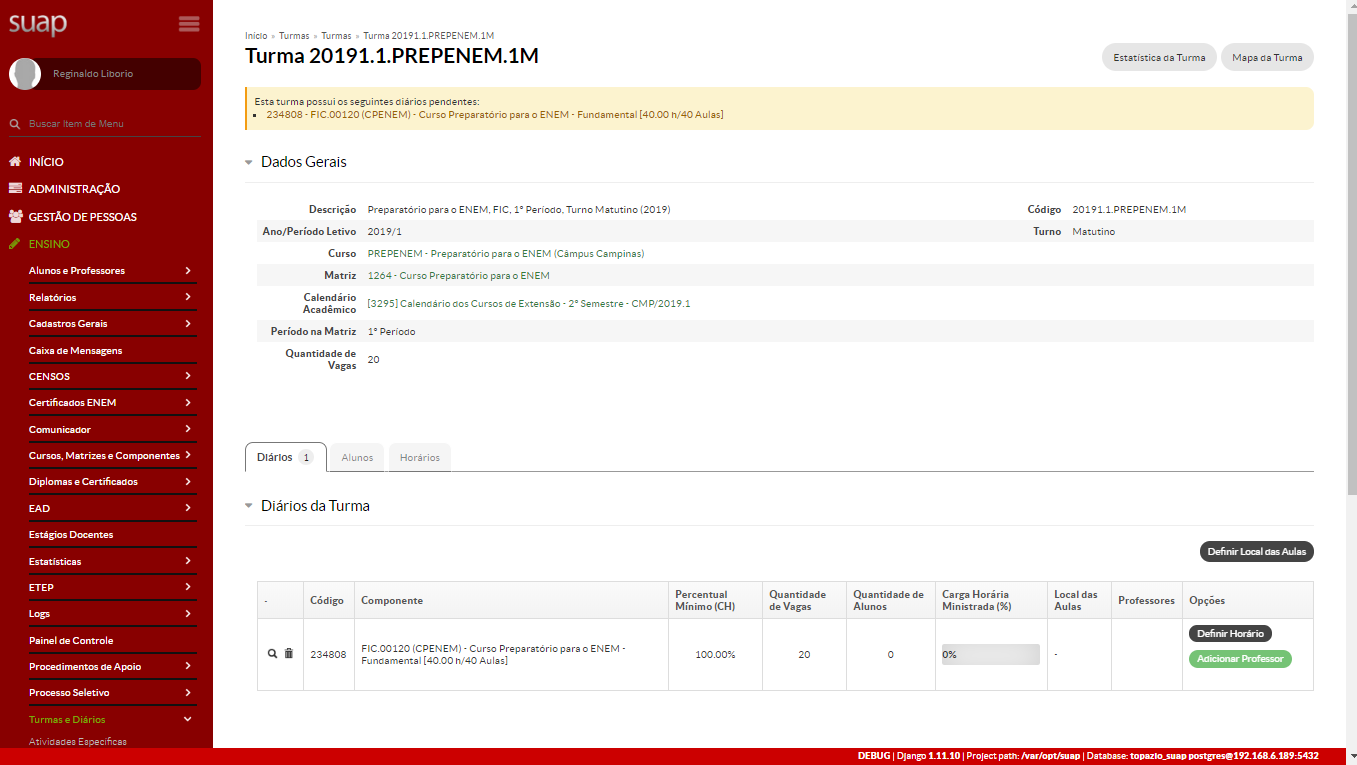 	>> Definir Local das Aulas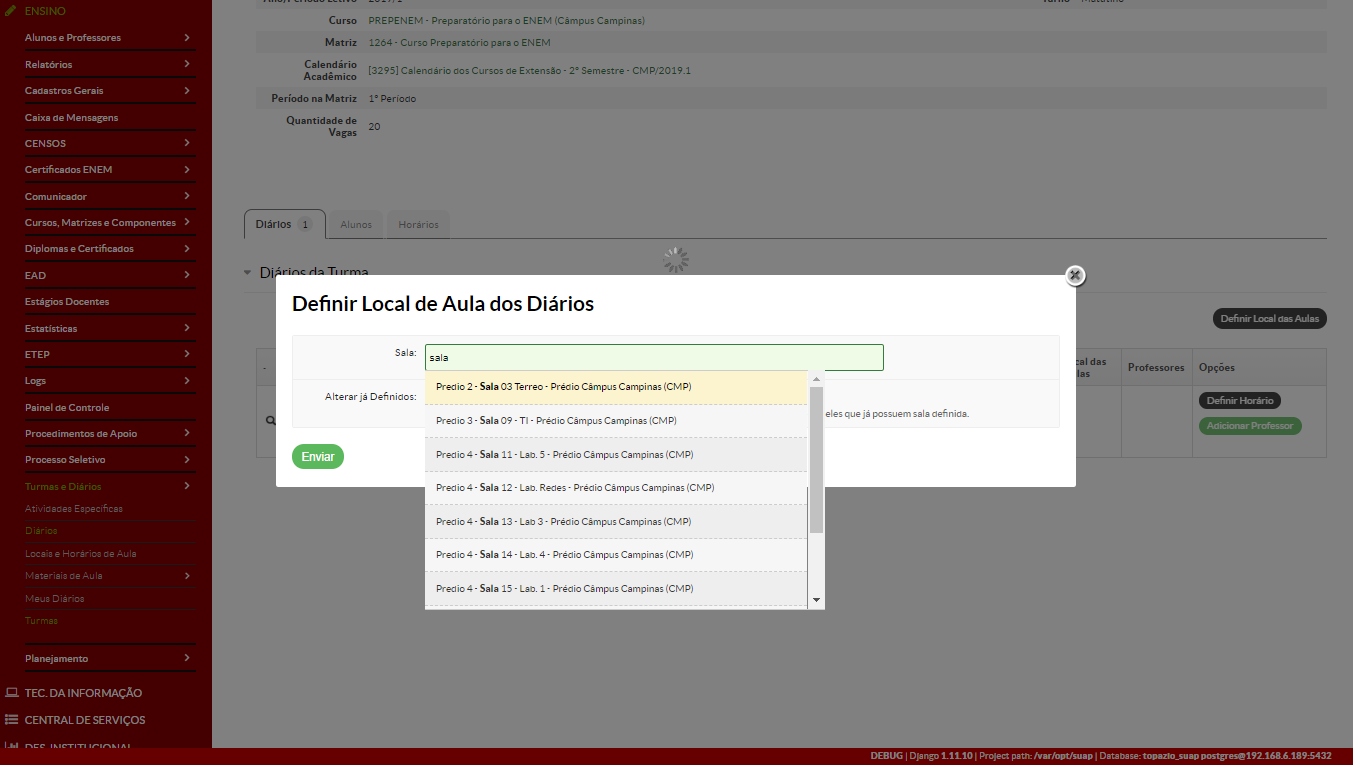 	>> Definir Horário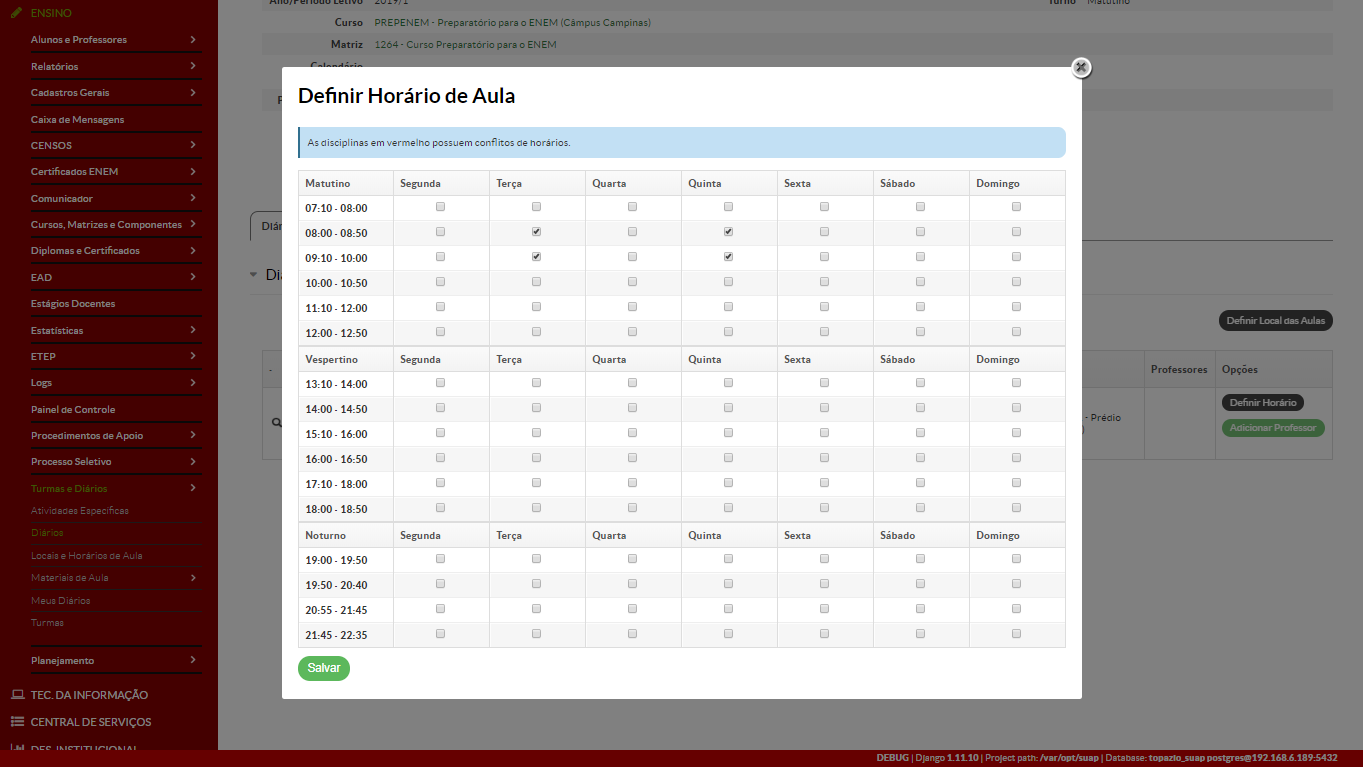 >> Adicionar Professor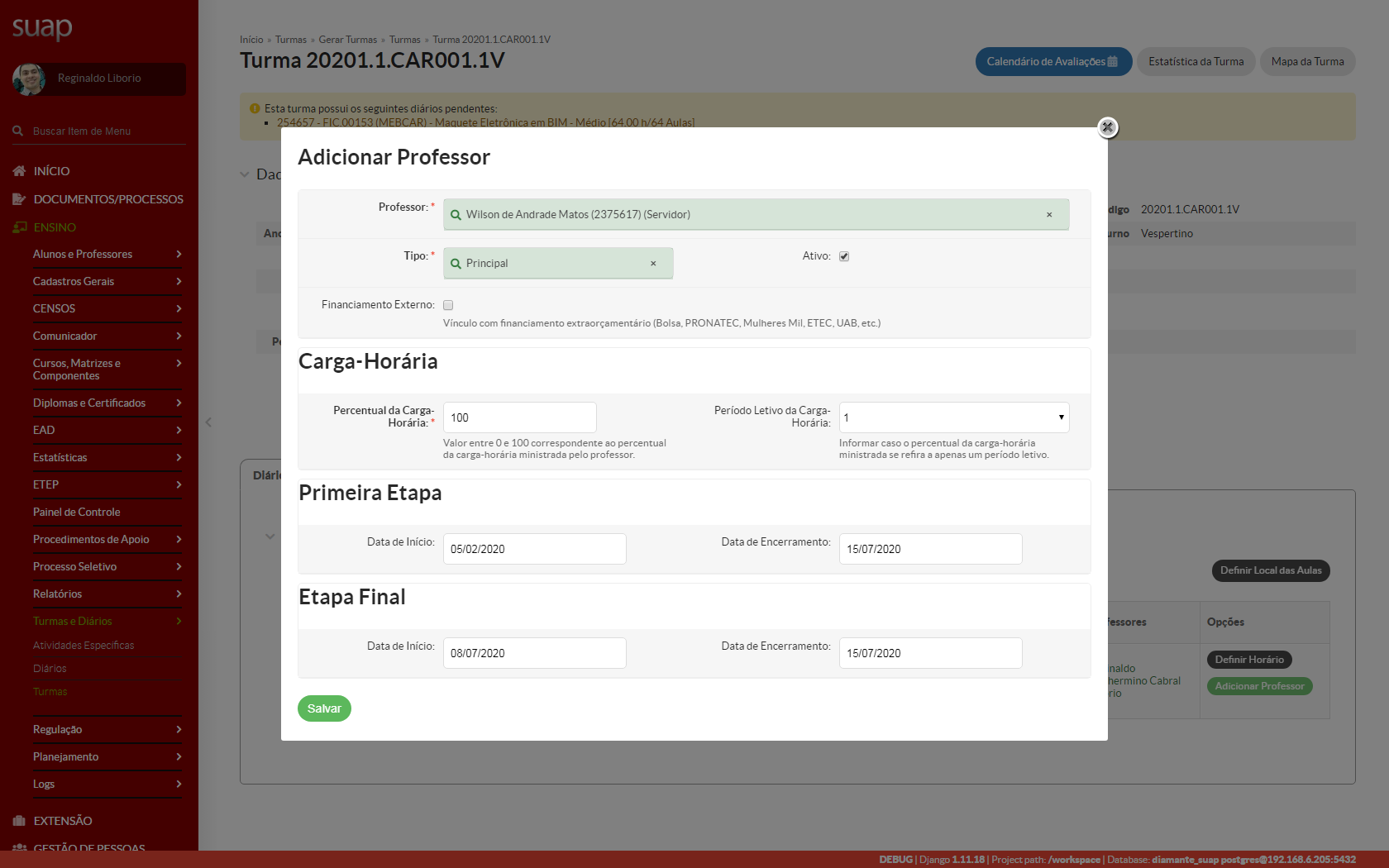 >> Cadastrar Professor Prestador de ServiçoO professor externo deverá ser cadastrado como Prestador der Serviços no Menu ENSINO > PROFESSORES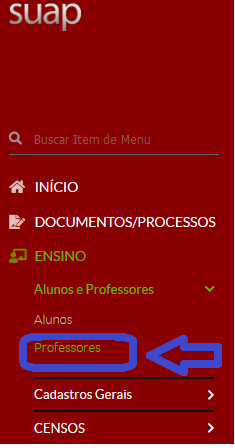 Utilizando a aba PRESTADORES DE SERVIÇO e o botão Adicionar Professor Prestador de Serviços faça o Cadastro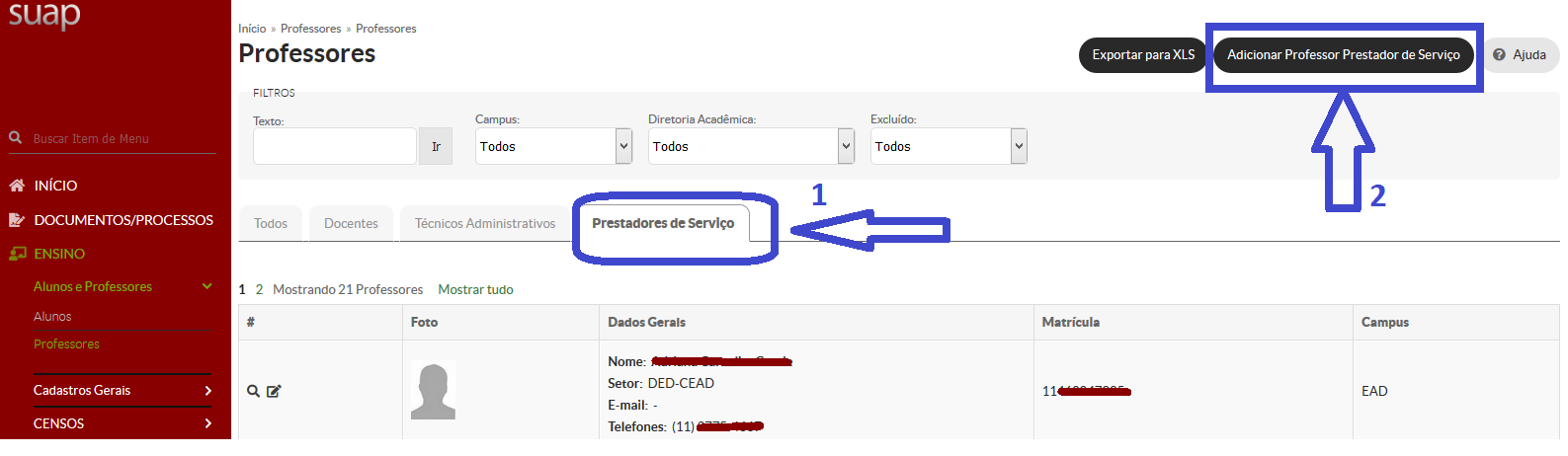 Então preencha com os dados e os itens obrigatórios são os que possuem um * em vermelho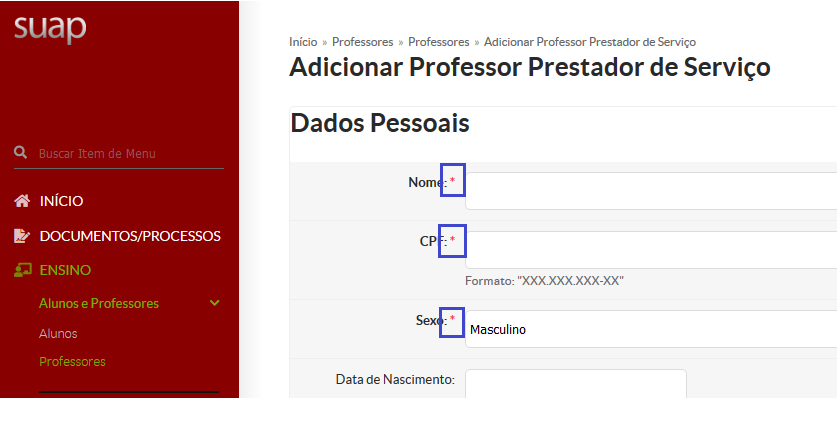 Clique em Salvar no final da página.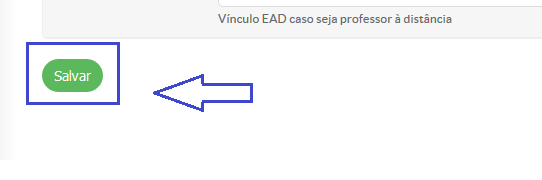 Após o processo de cadastro basta ir no Diário de Classe no SUAP (menu ENSINO>TURMAS e DIARIOS>DIÁRIO). Selecionar professor e fazer a busca pelo nome selecionar, preencher os campos obrigatórios e clicar em Salvar.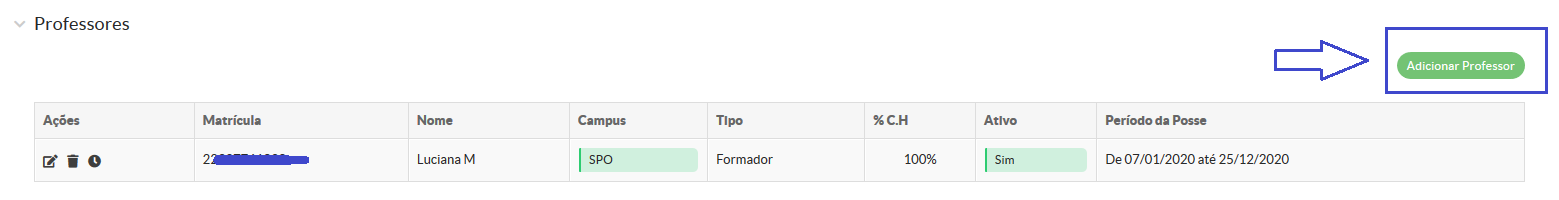 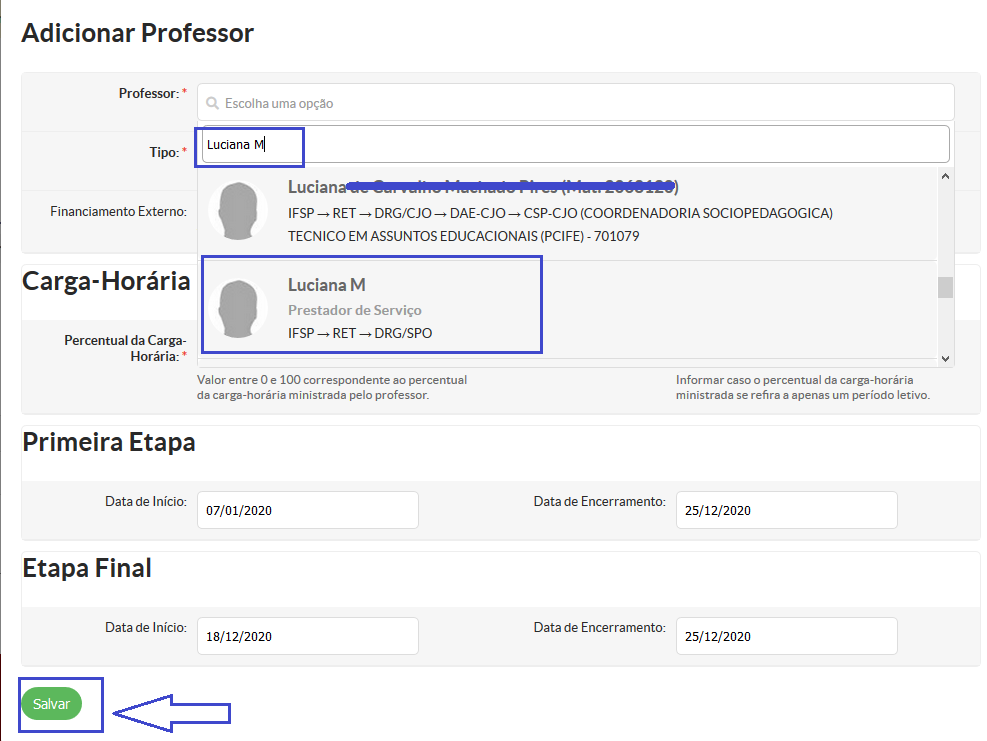 - Ensino >> Procedimentos de Apoio >> Efetuar Matrícula Direta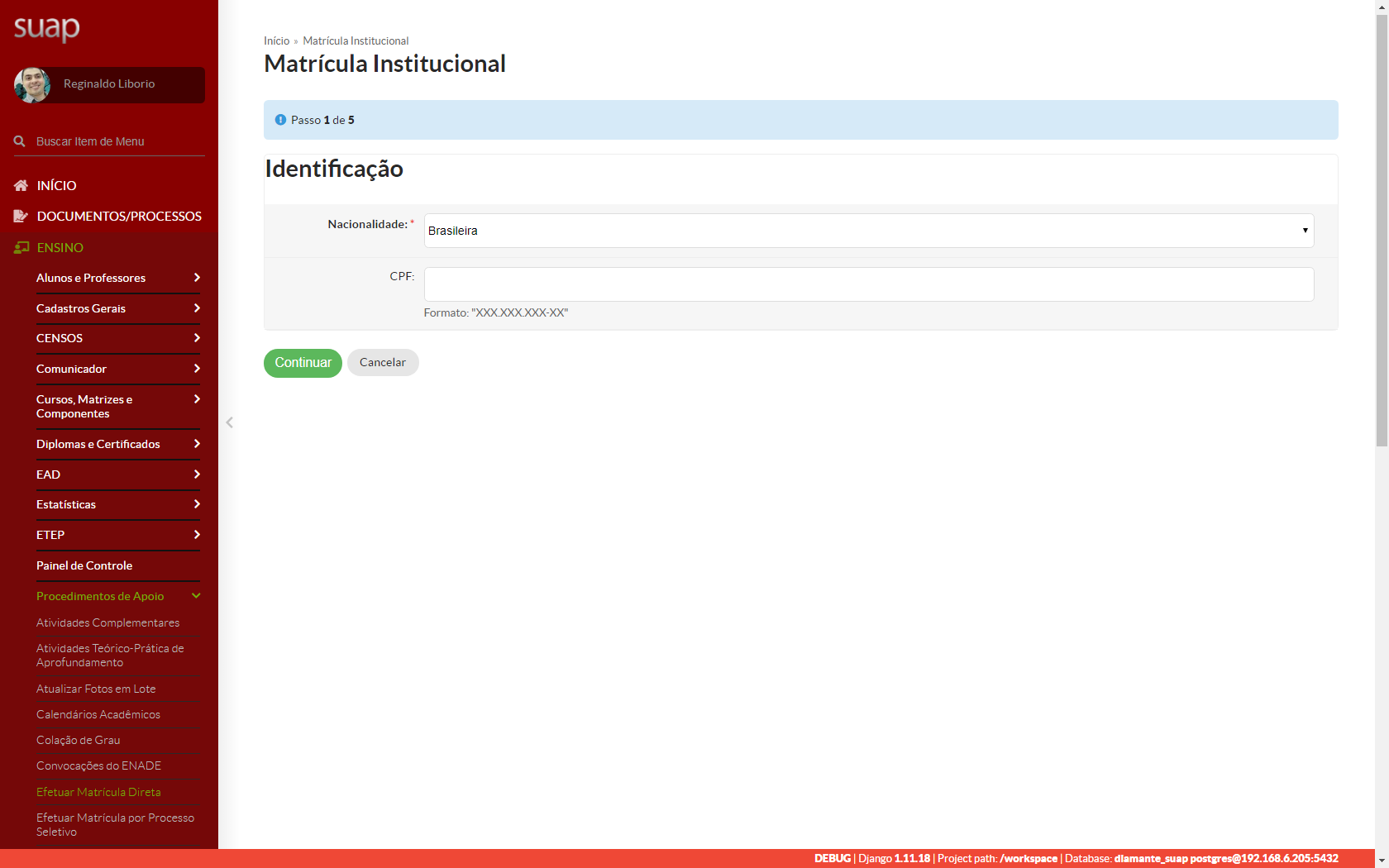 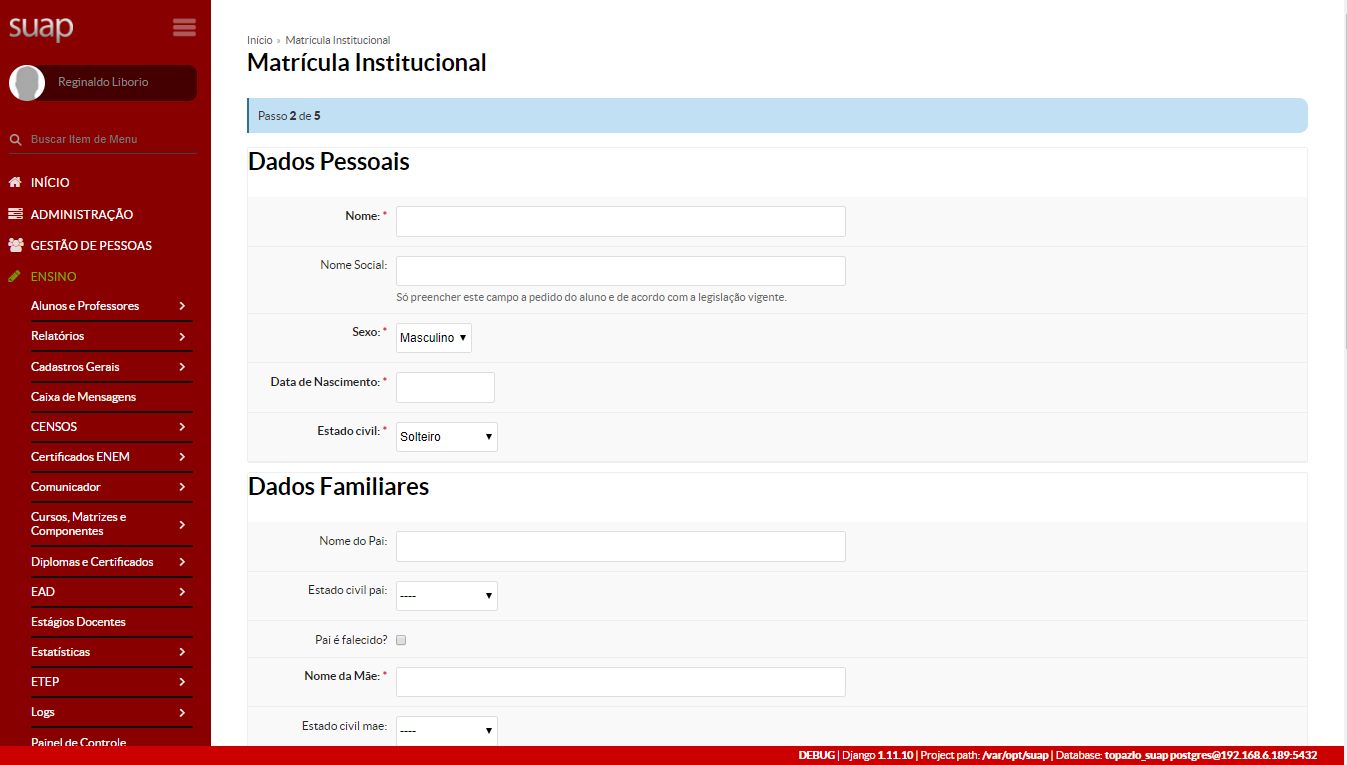 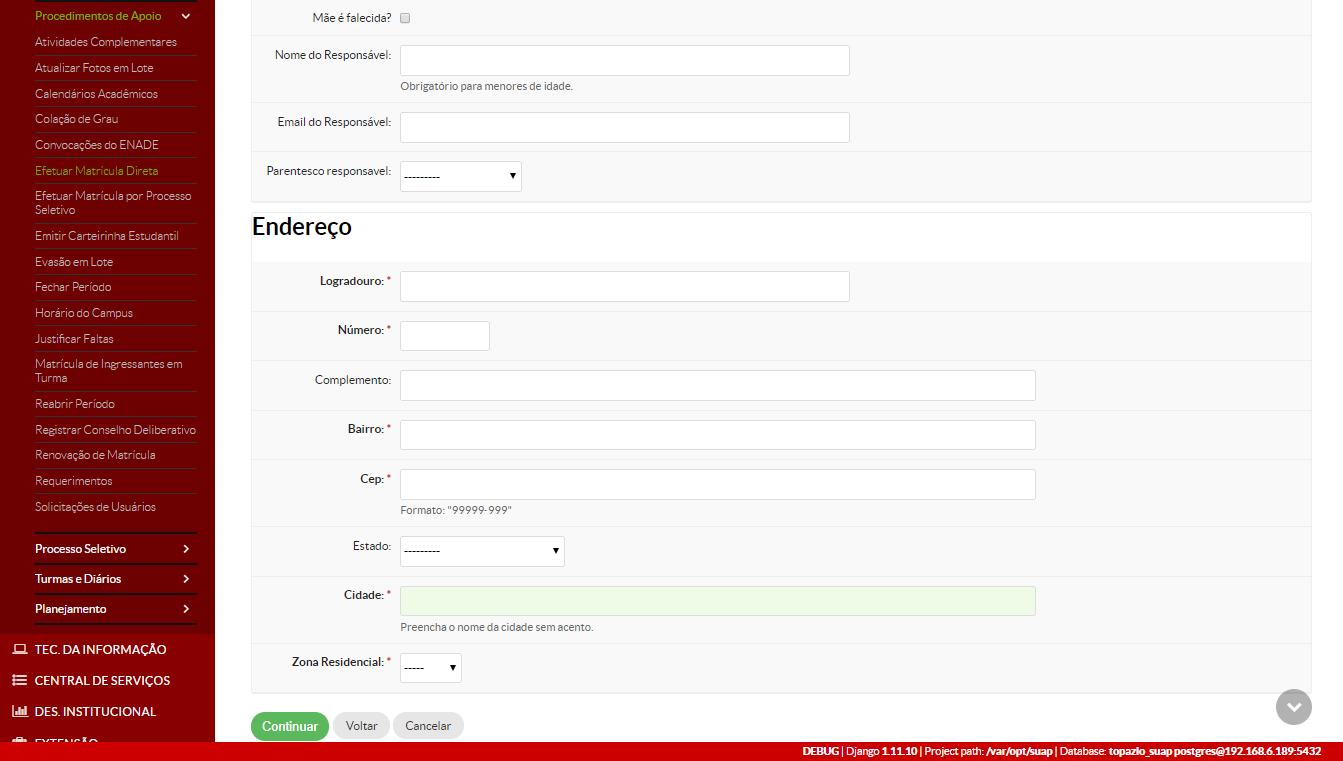 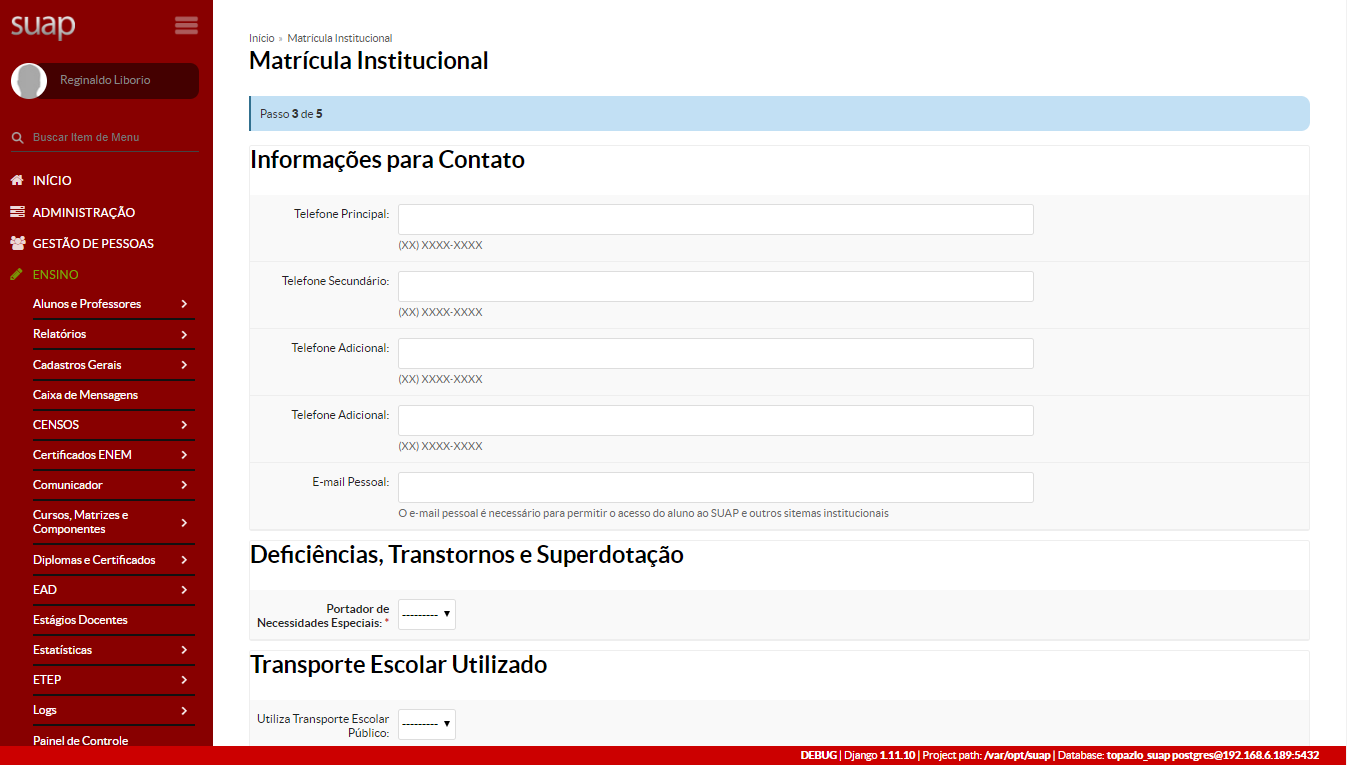 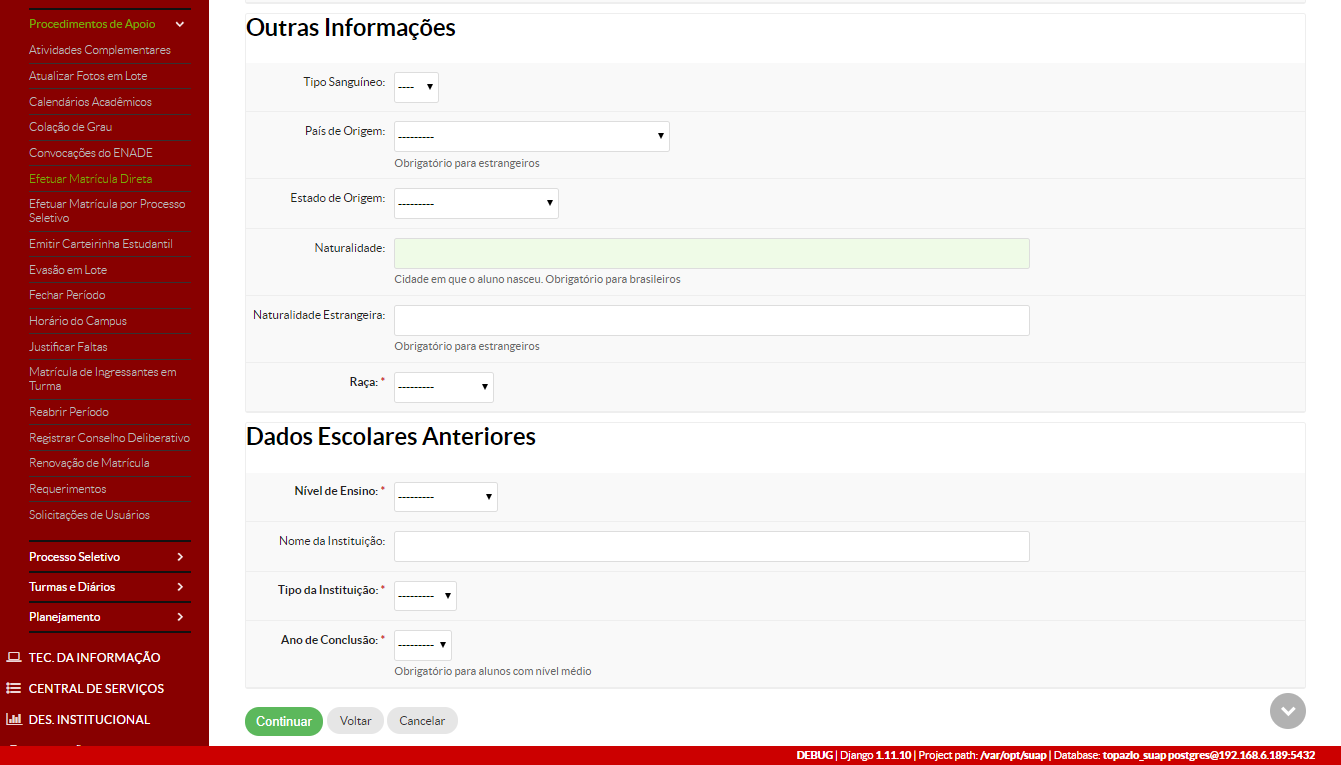 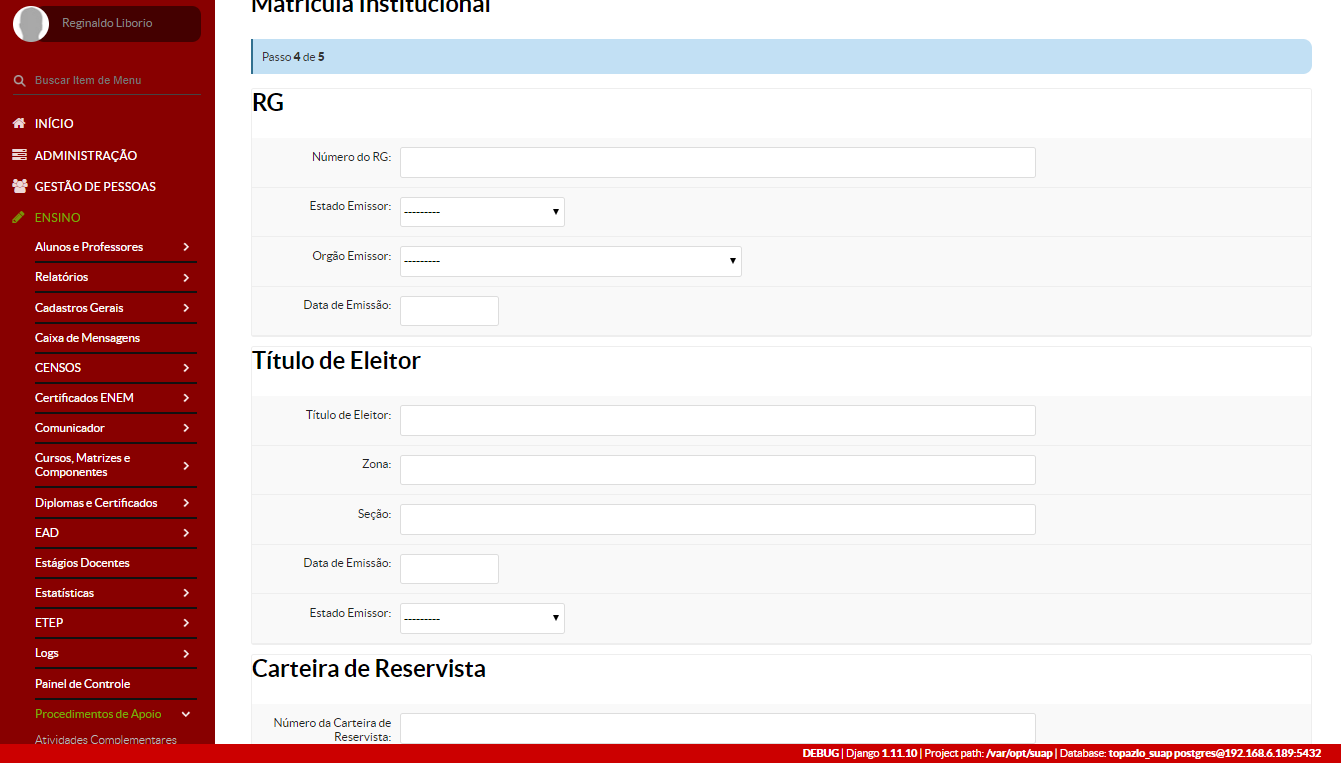 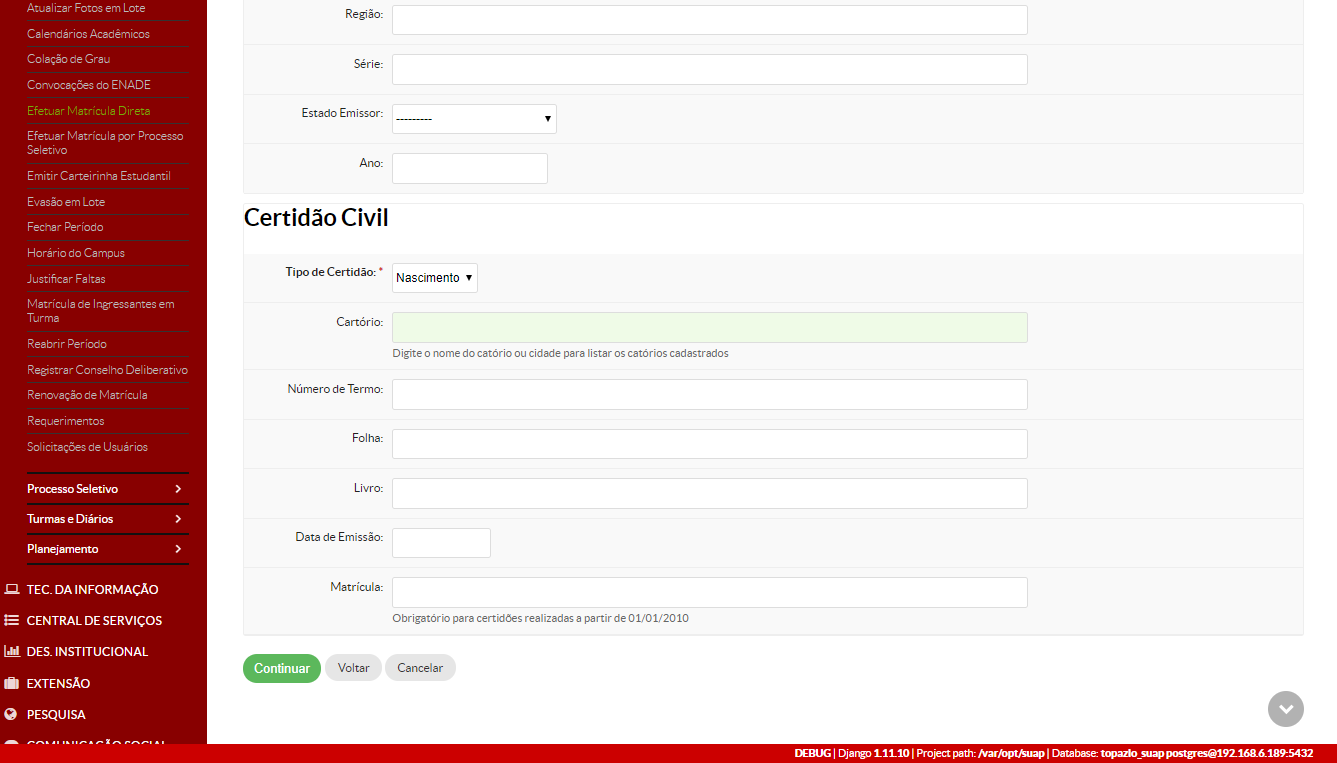 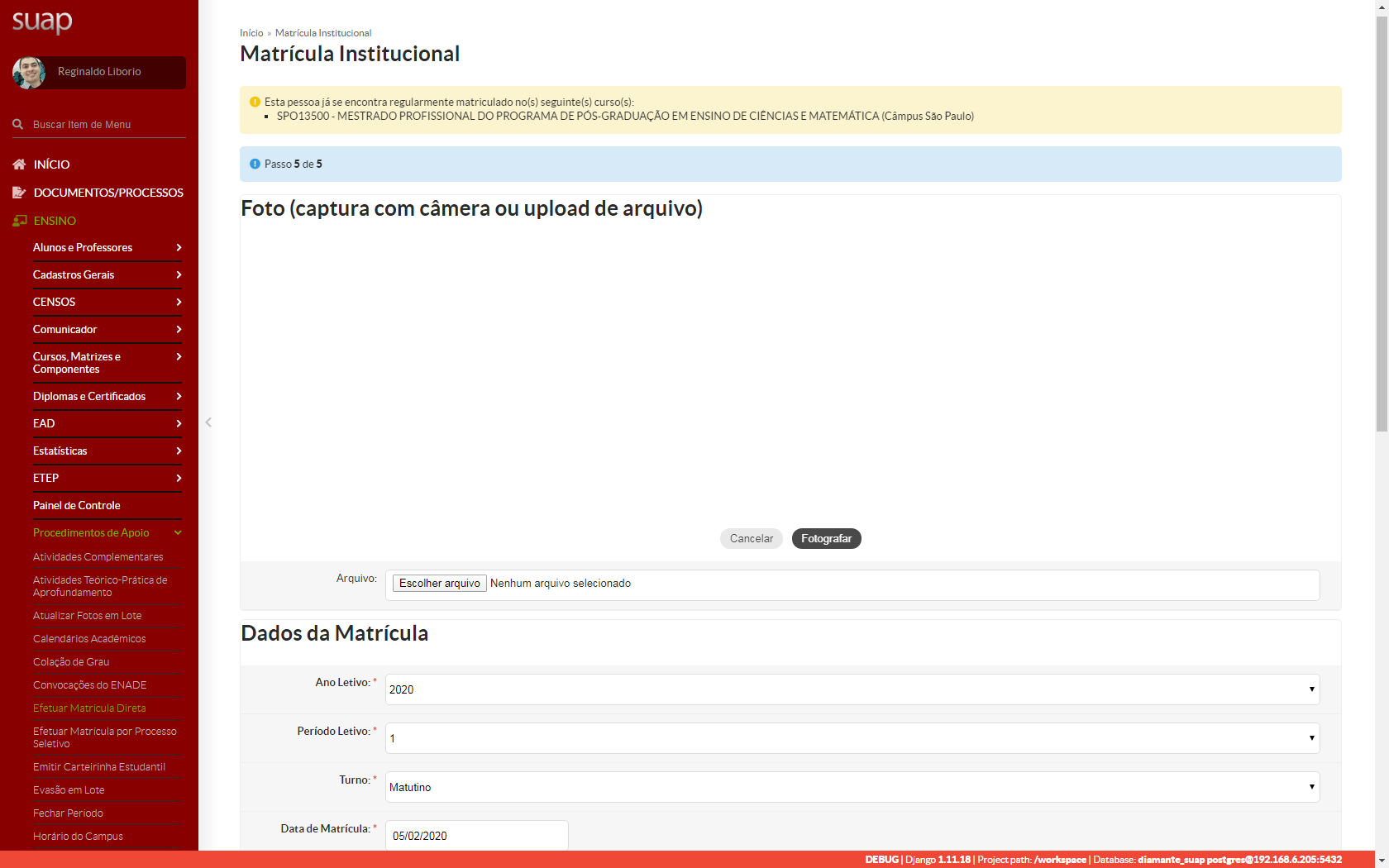 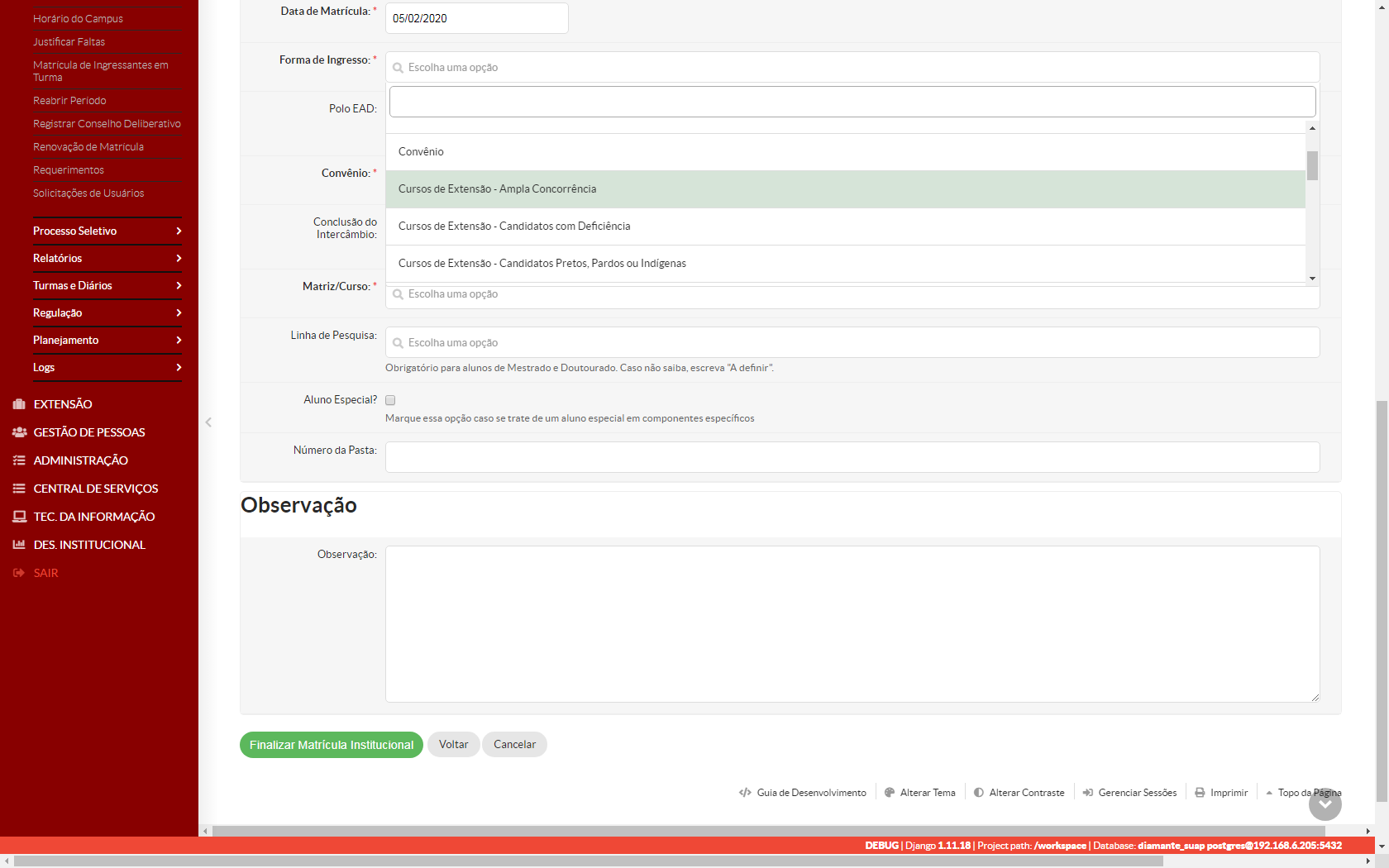 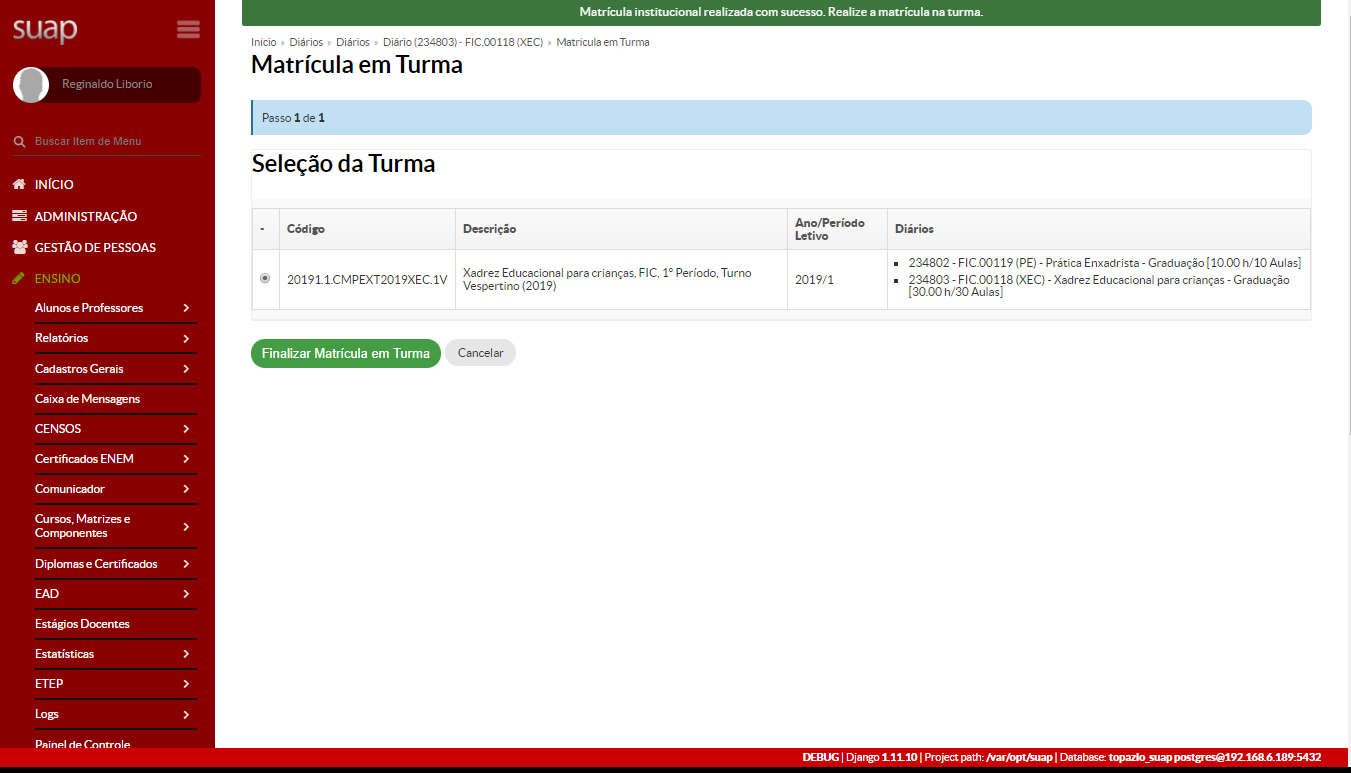 * Repetir esses passos para todos os alunos a serem matriculados no curso/turma.- Ensino >> Turmas e Diários >> Diários* Selecionar o diário que deseja visualizar.* Etapa de acompanhamento da CEX dos lançamentos dos diários pelos professores.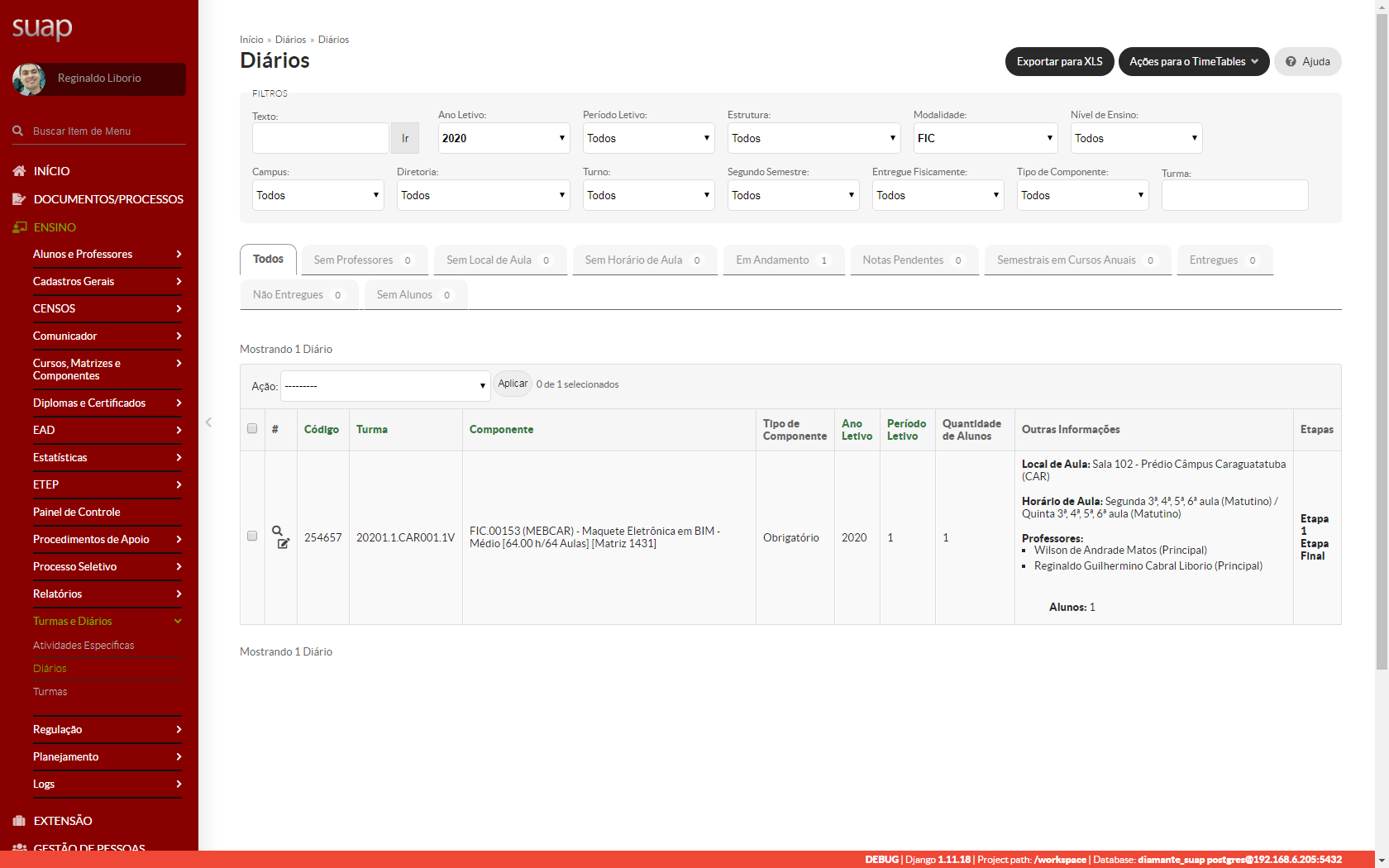 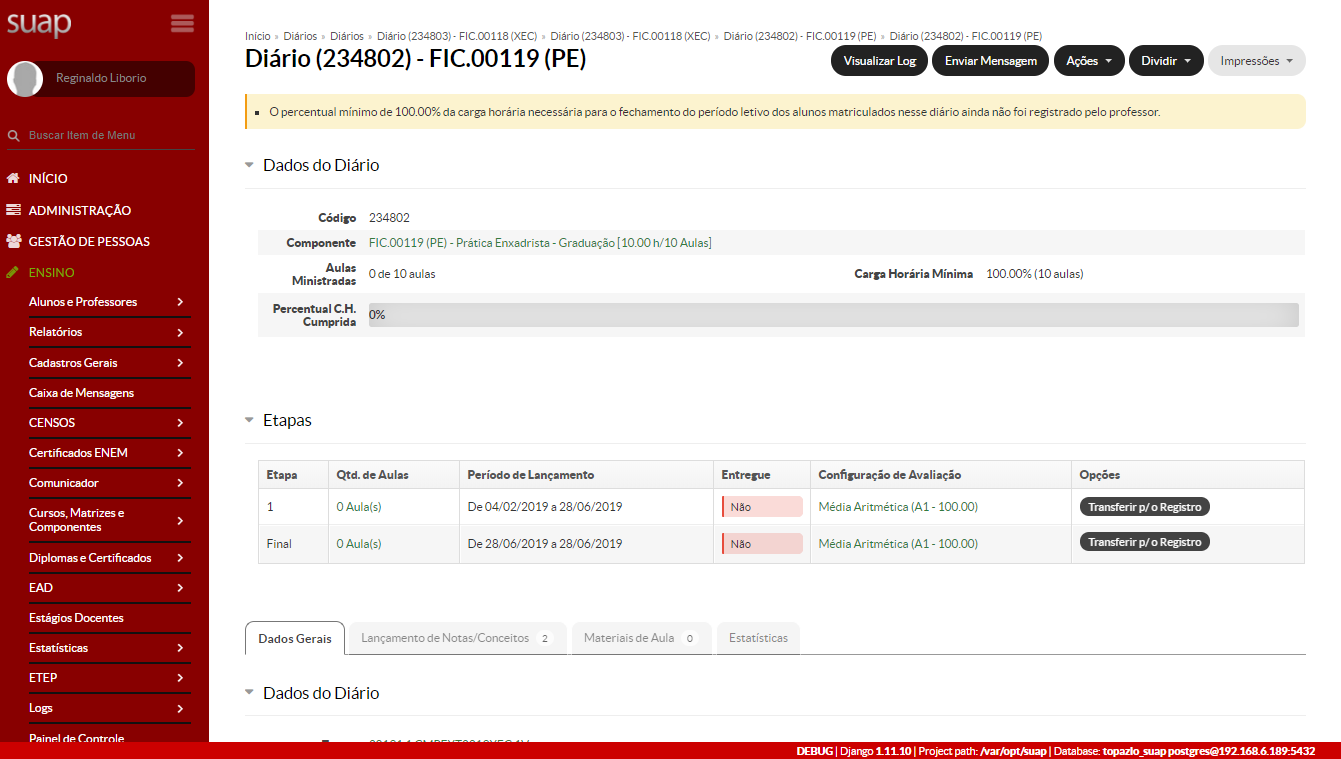 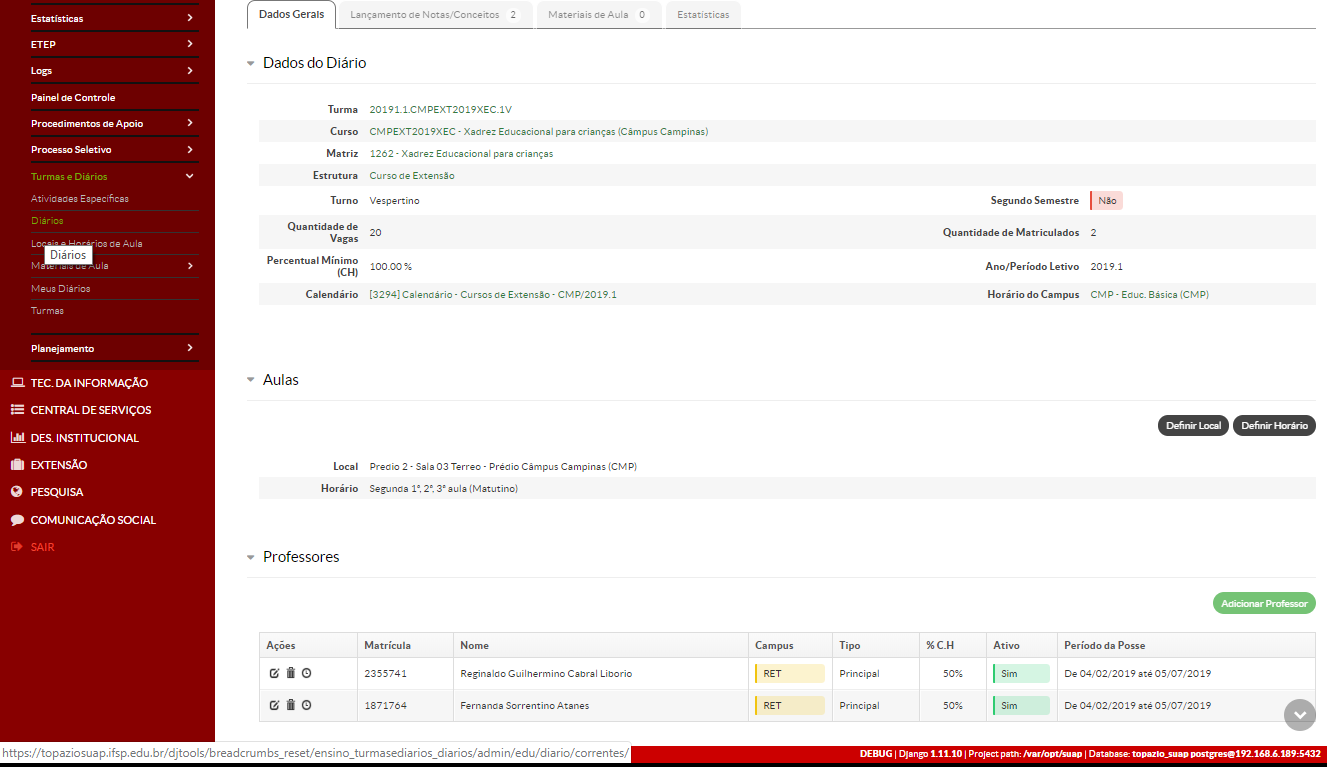 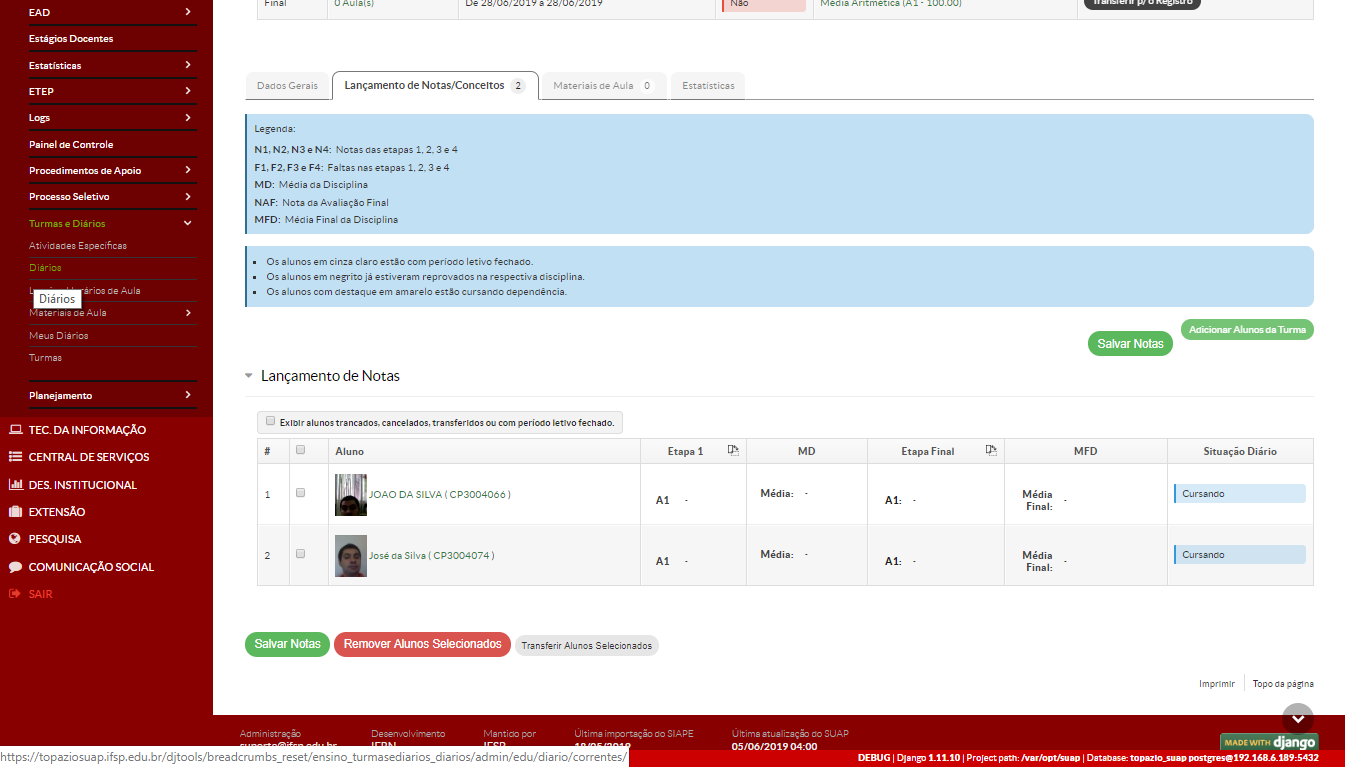 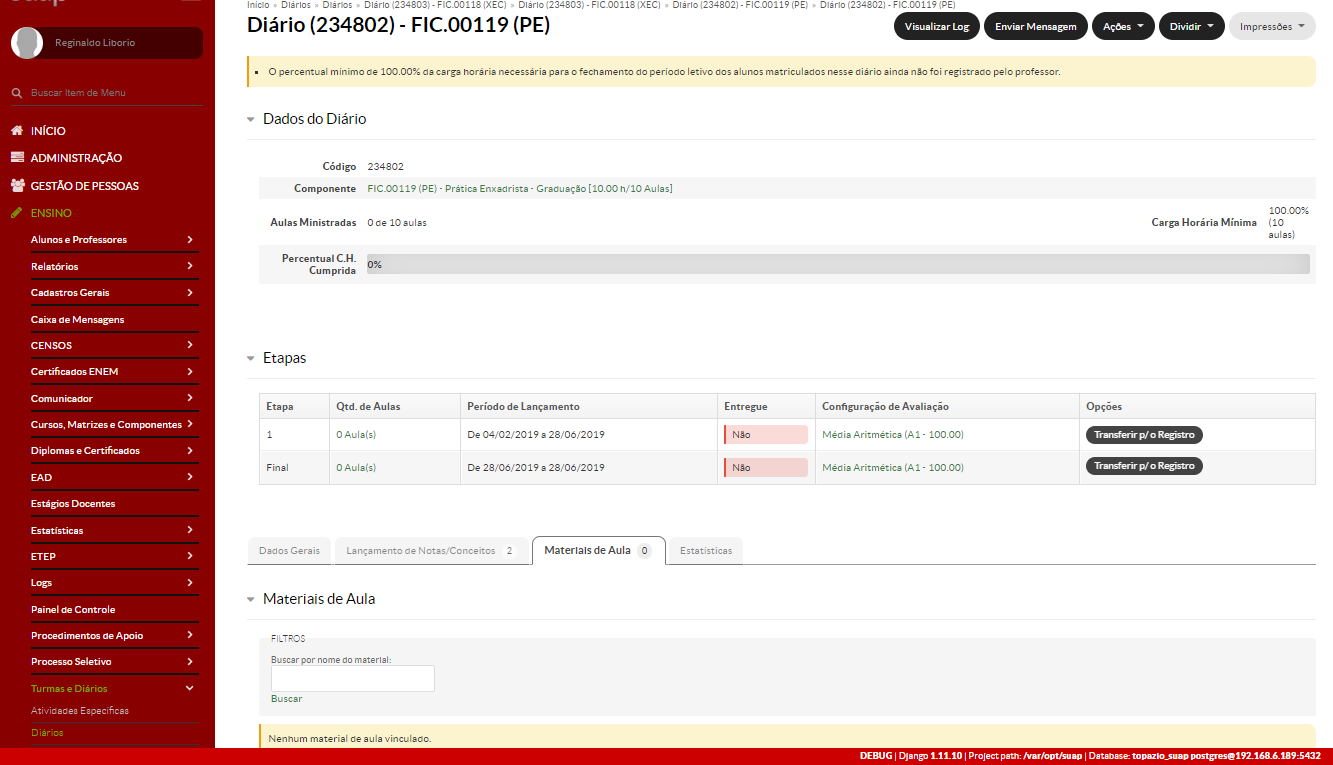 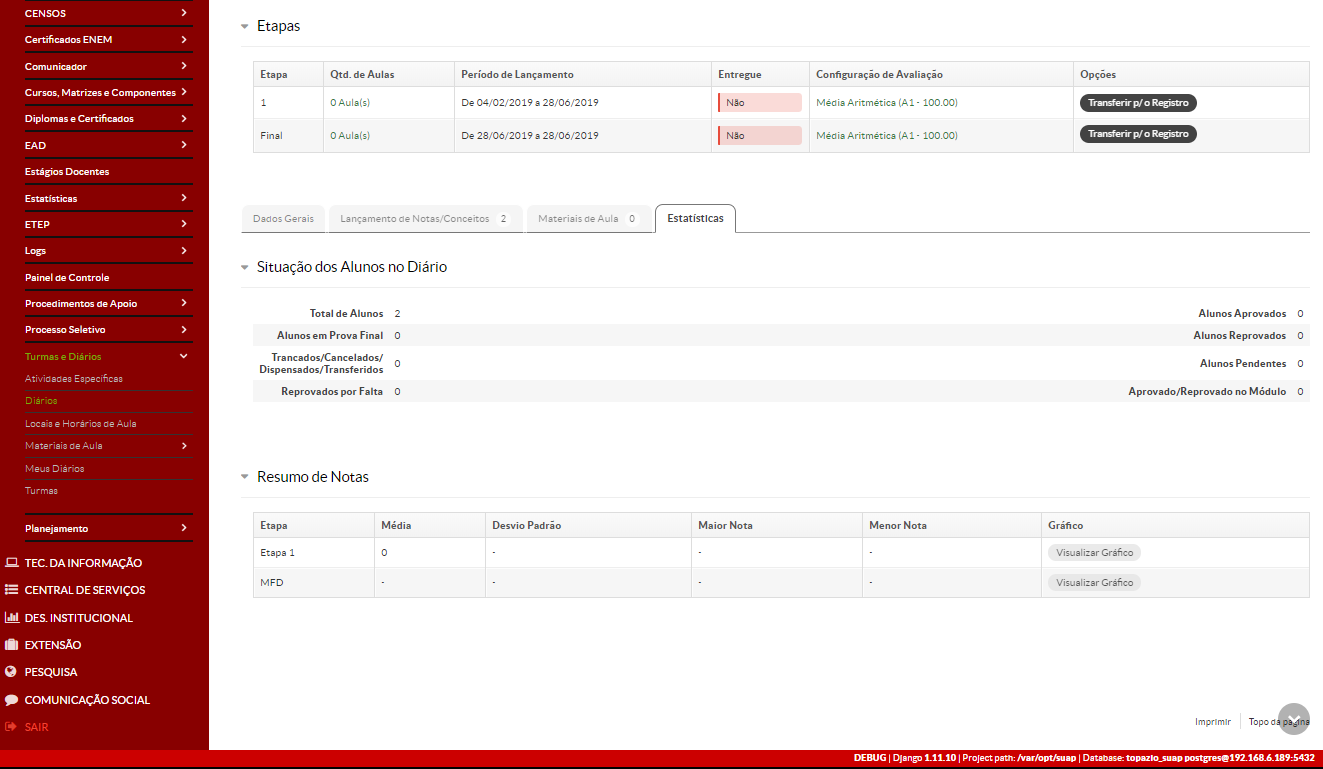 Etapas a serem realizadas pelo PROFESSOR:- Ensino >> Turmas e Diários >> Meus Diários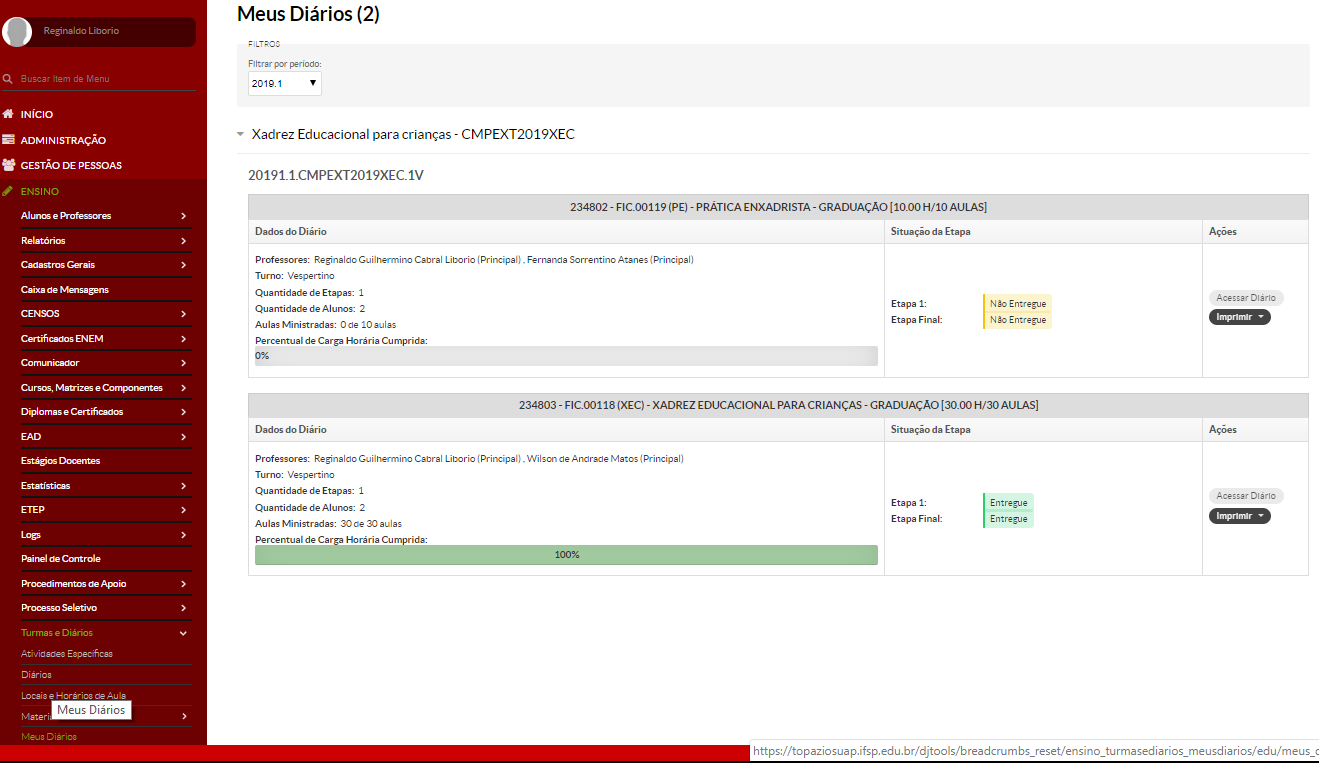 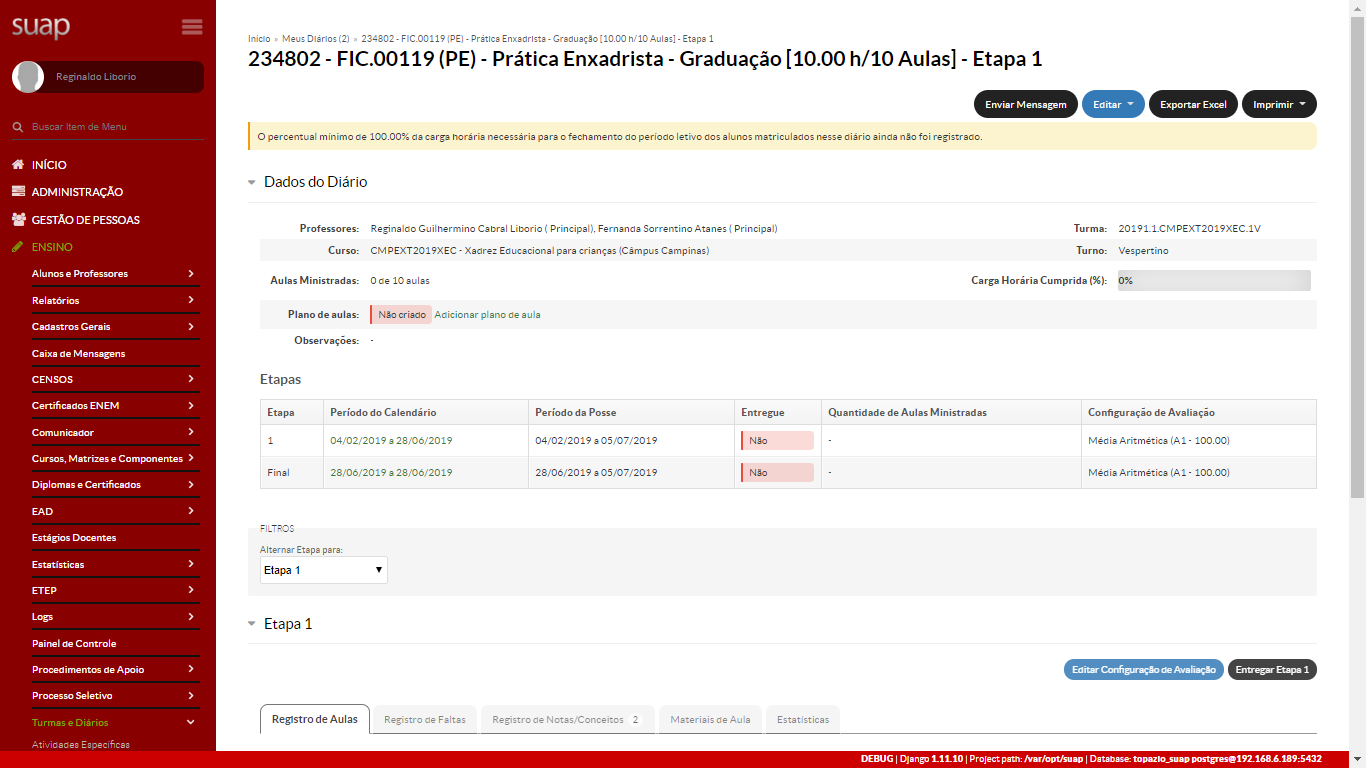 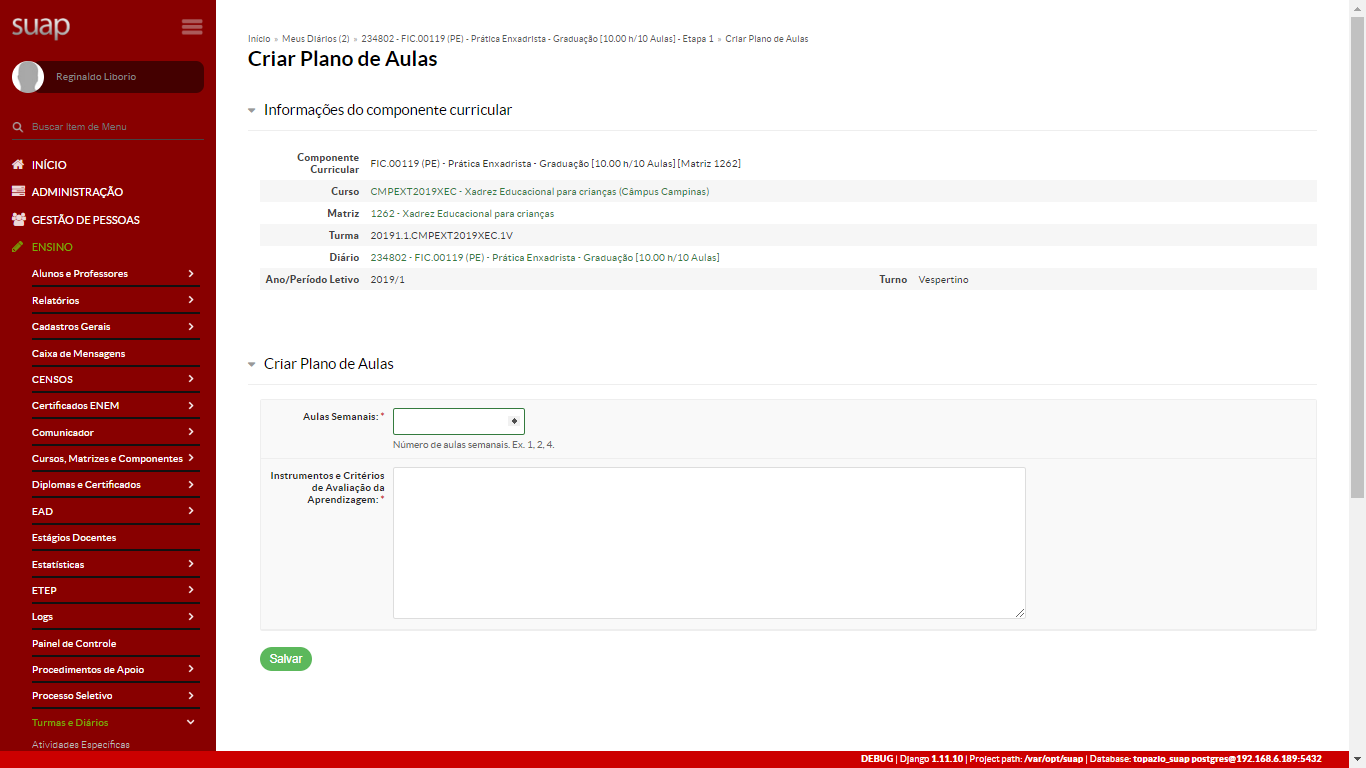 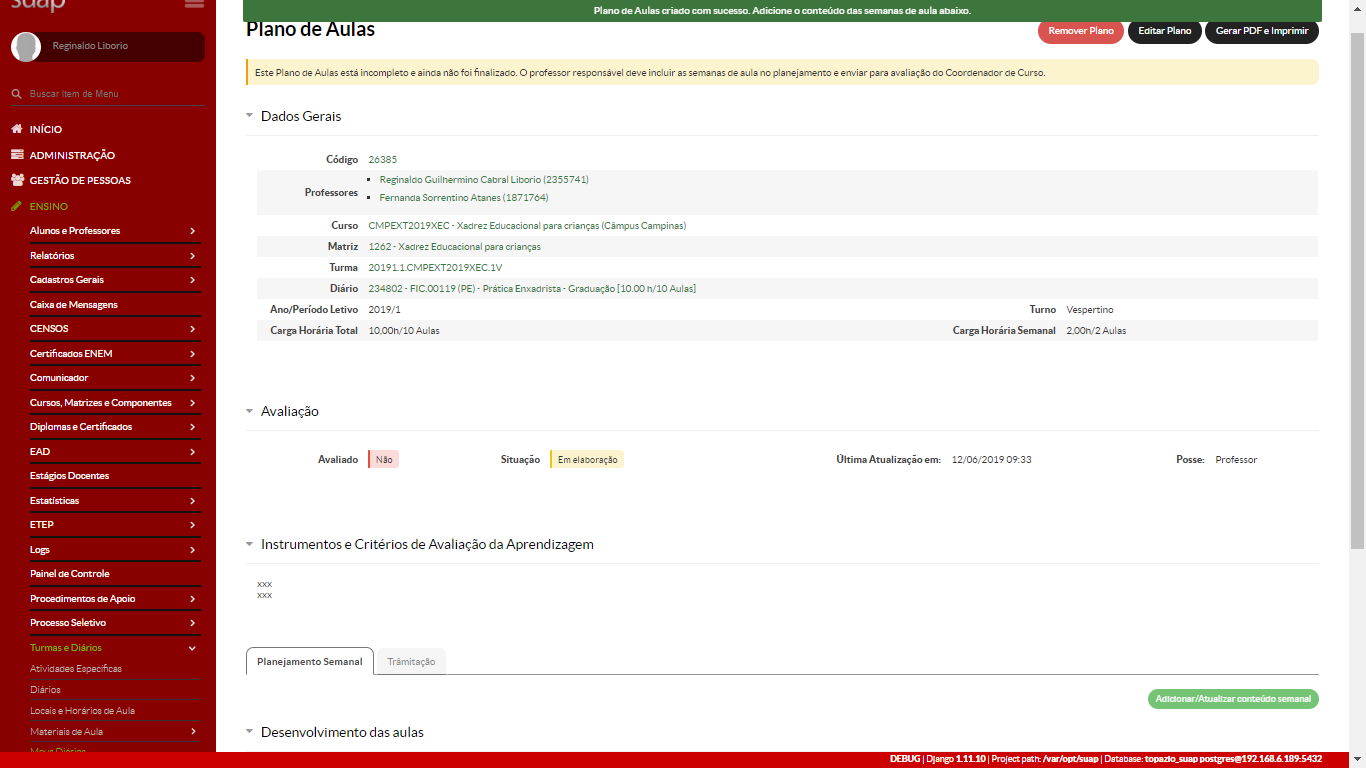 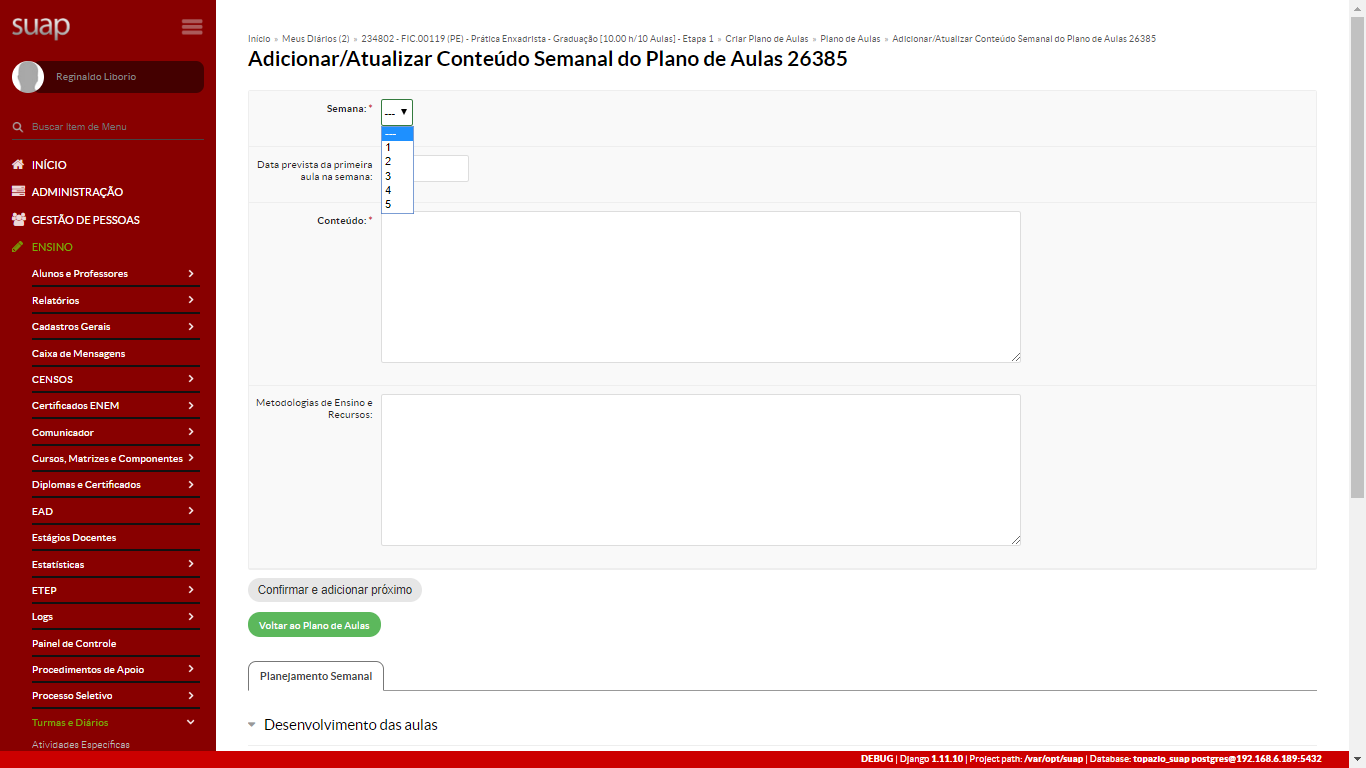 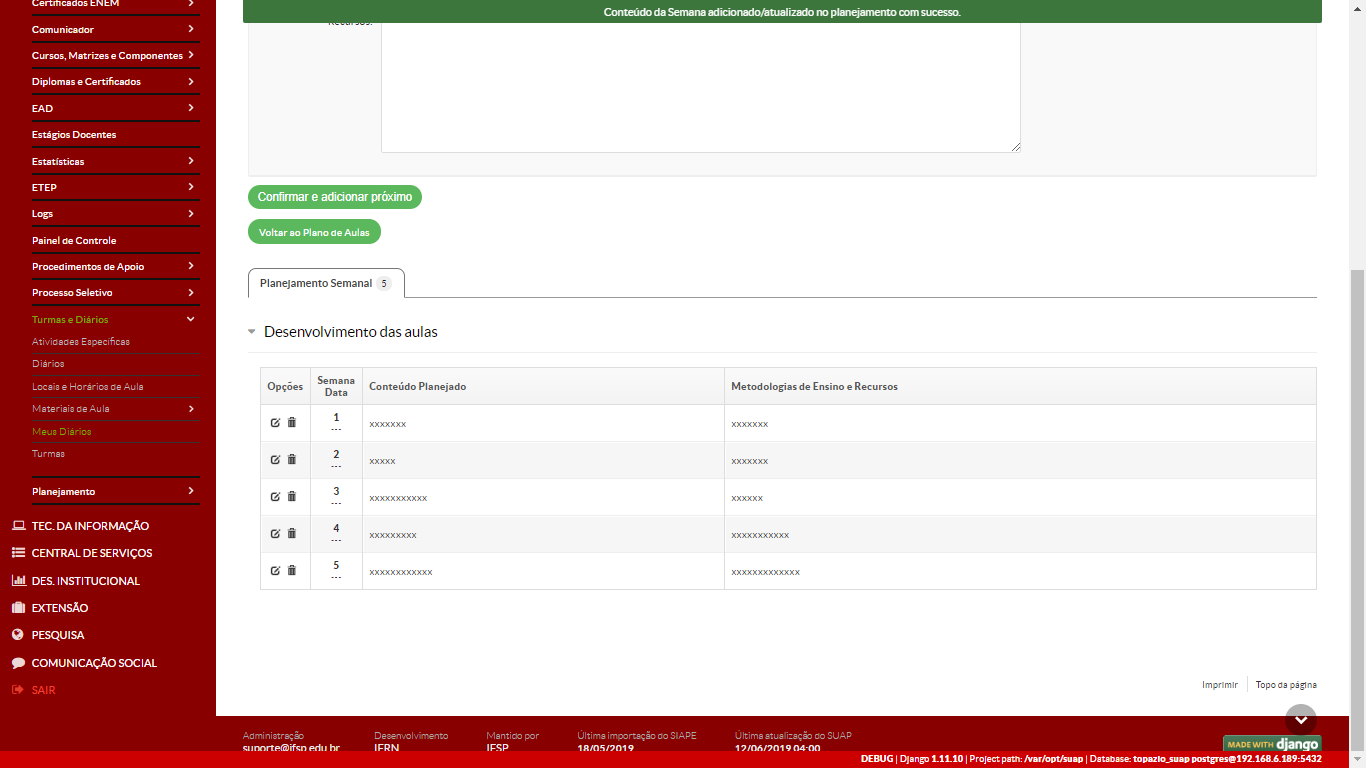 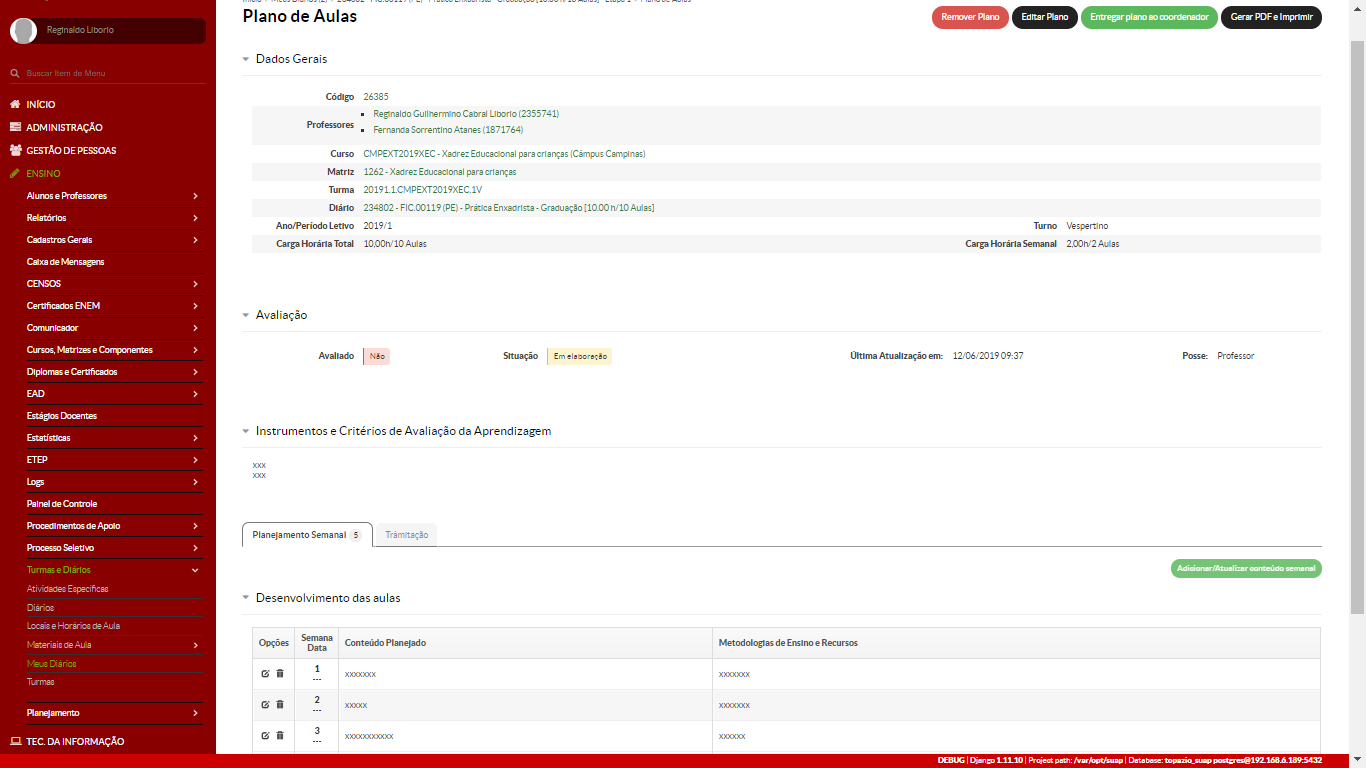 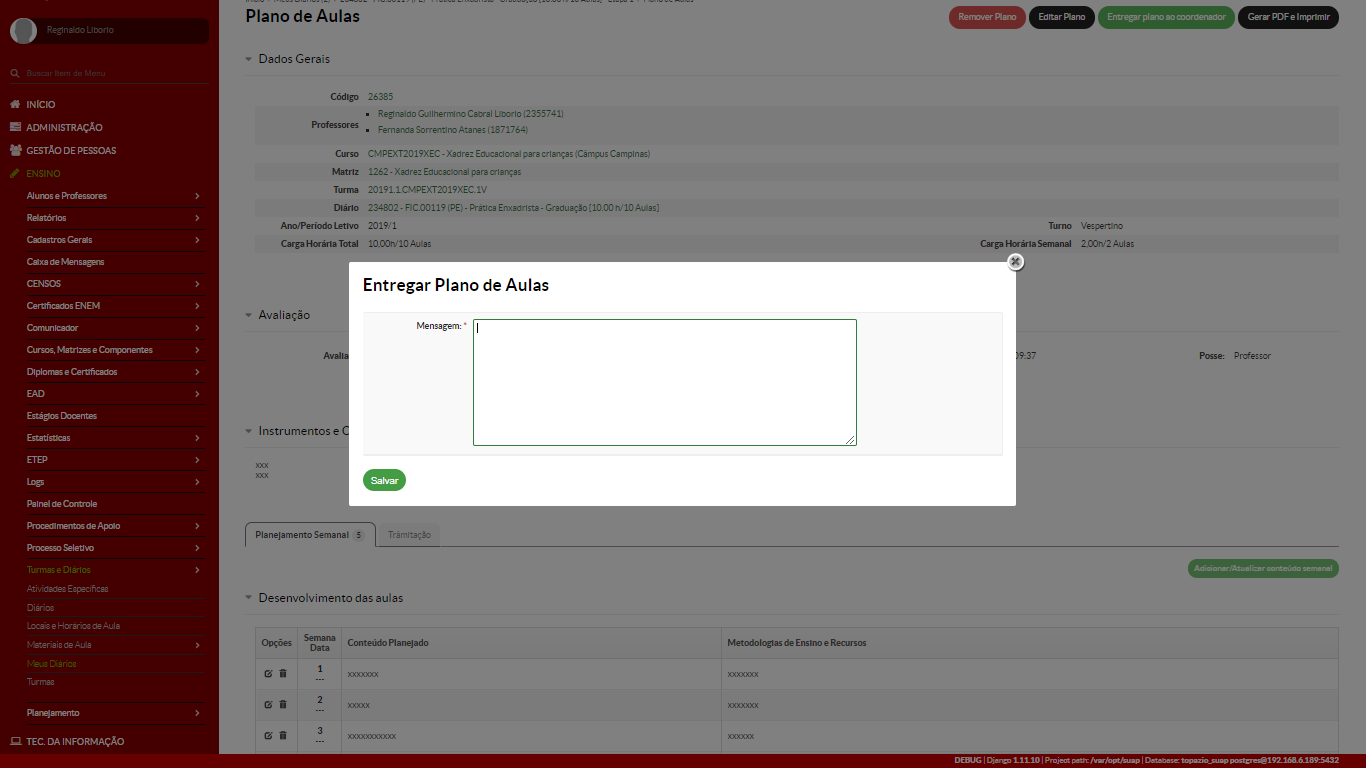 * Etapa de validação da CEX dos lançamentos dos planos de aulas efetuados pelos professores.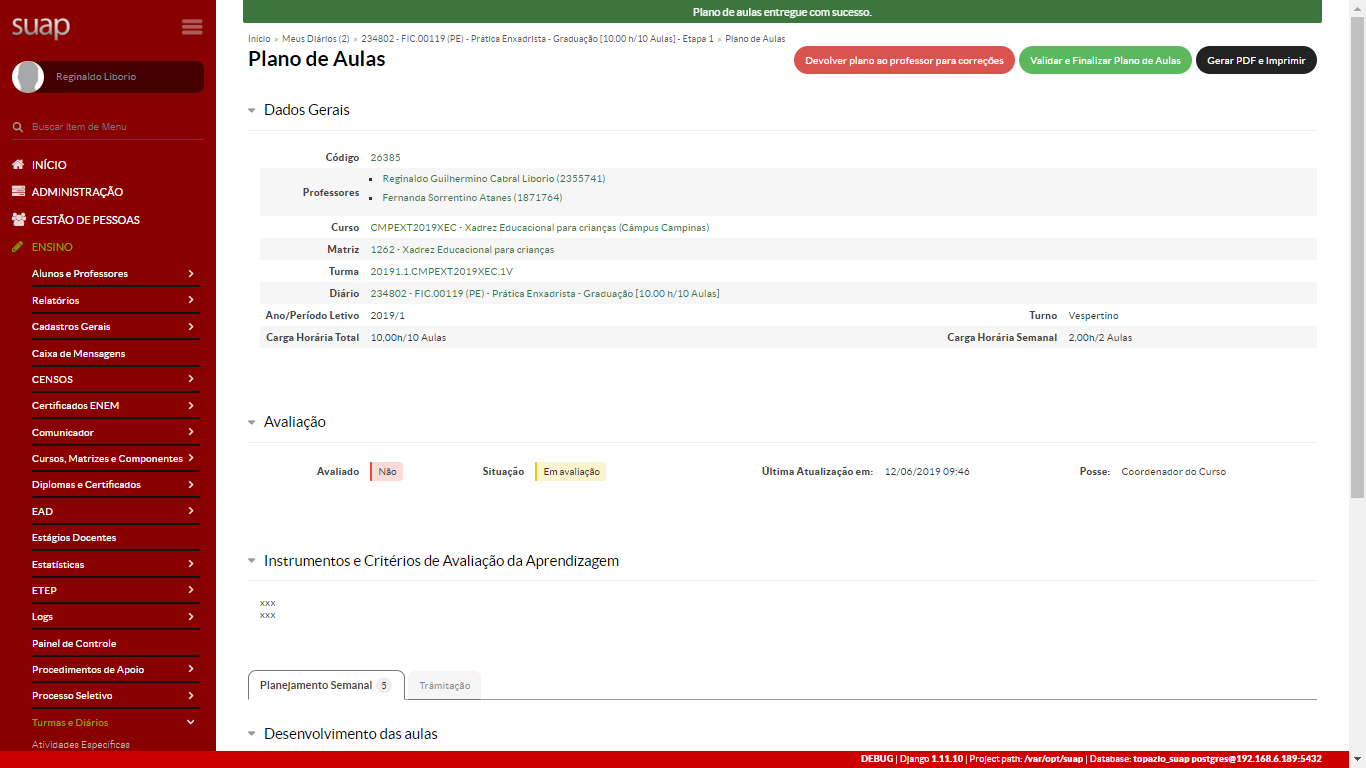 * Continuação da etapa de lançamentos pelo professor.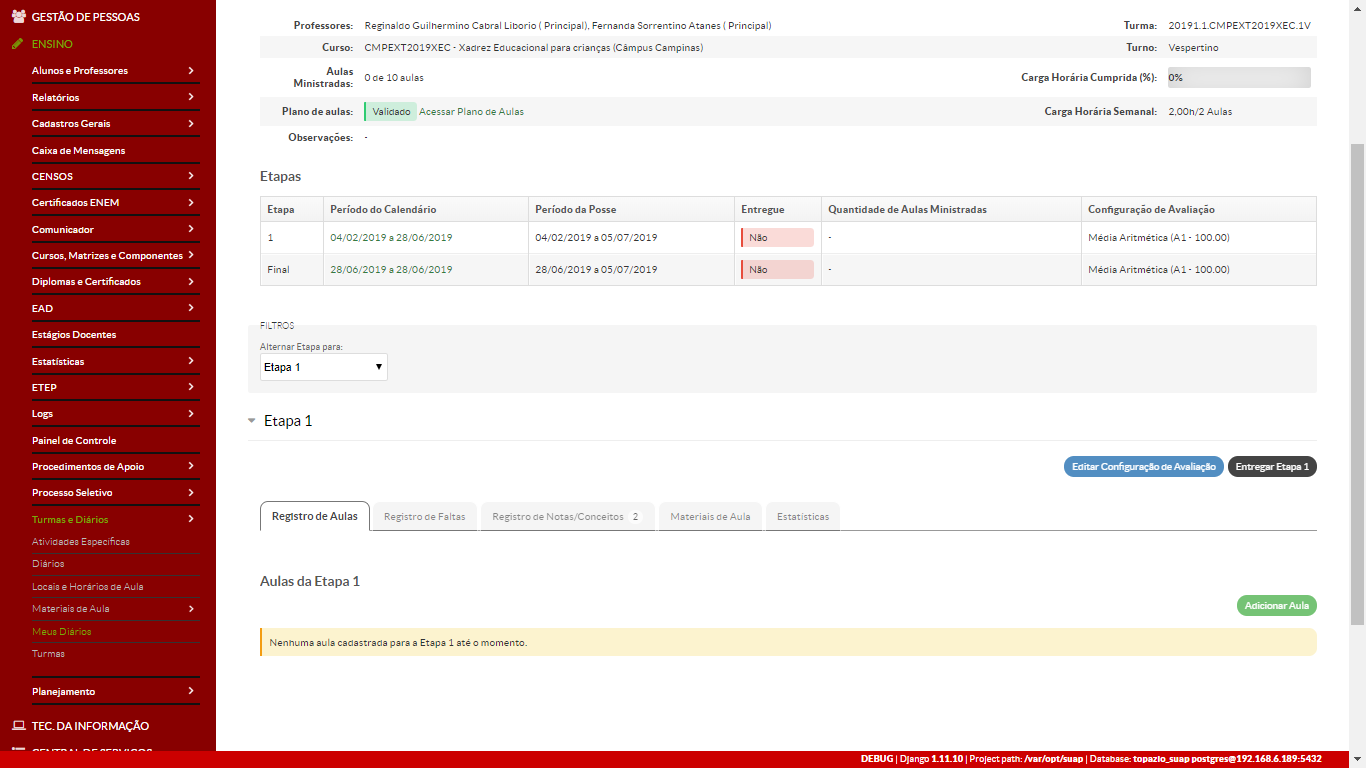 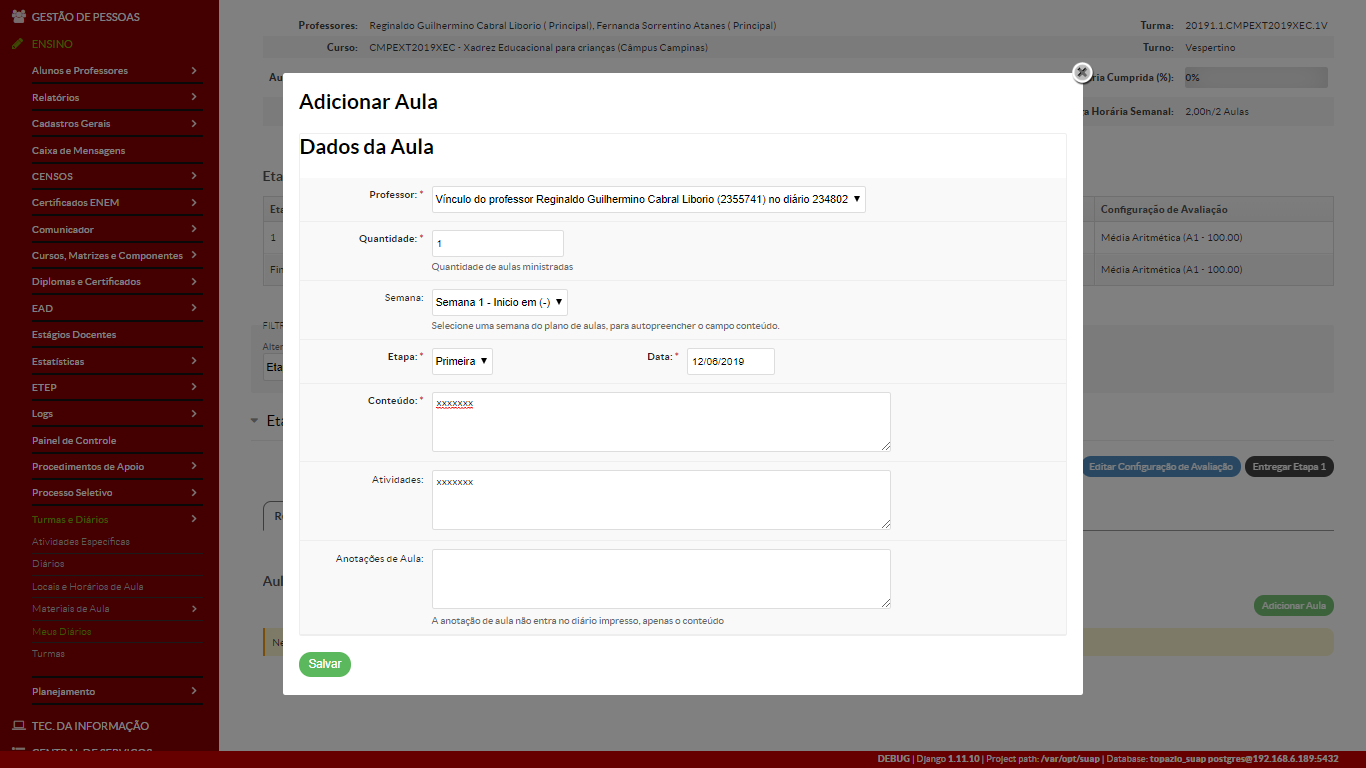 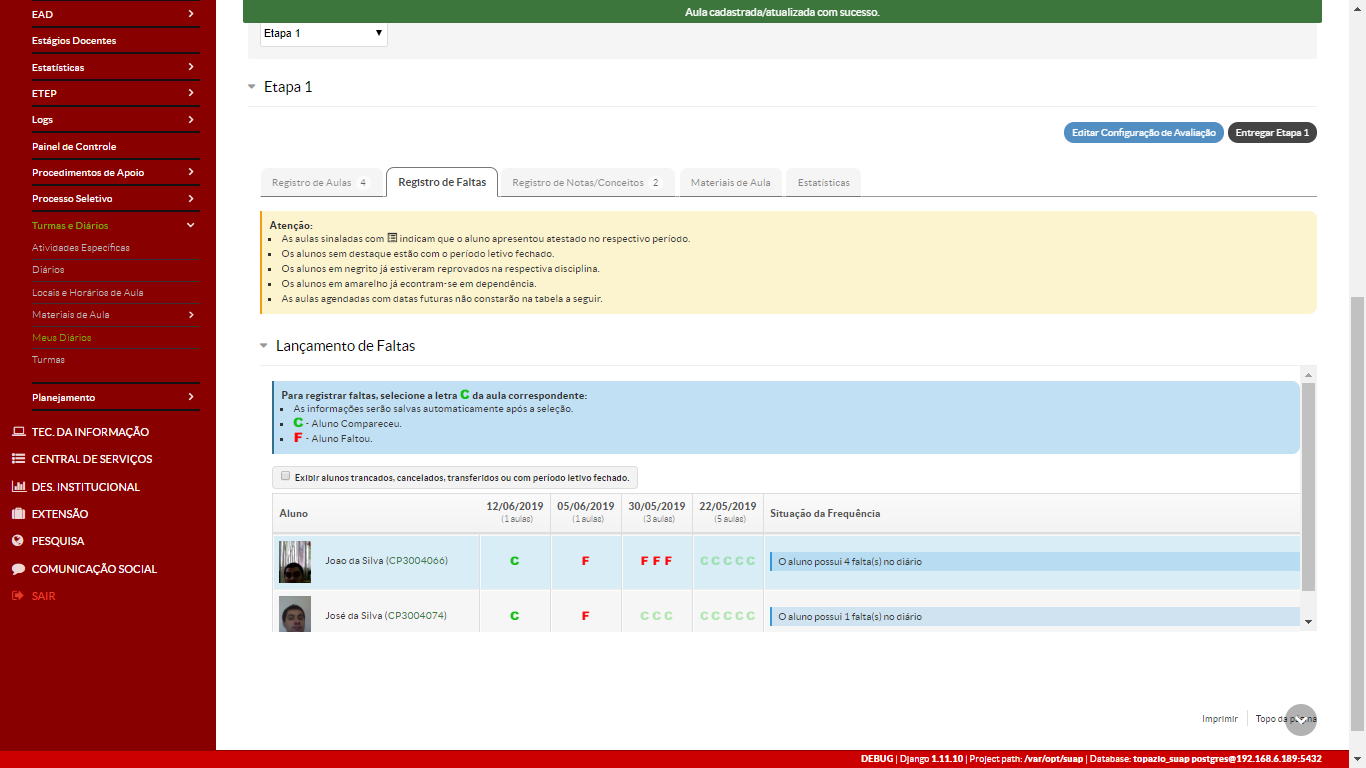 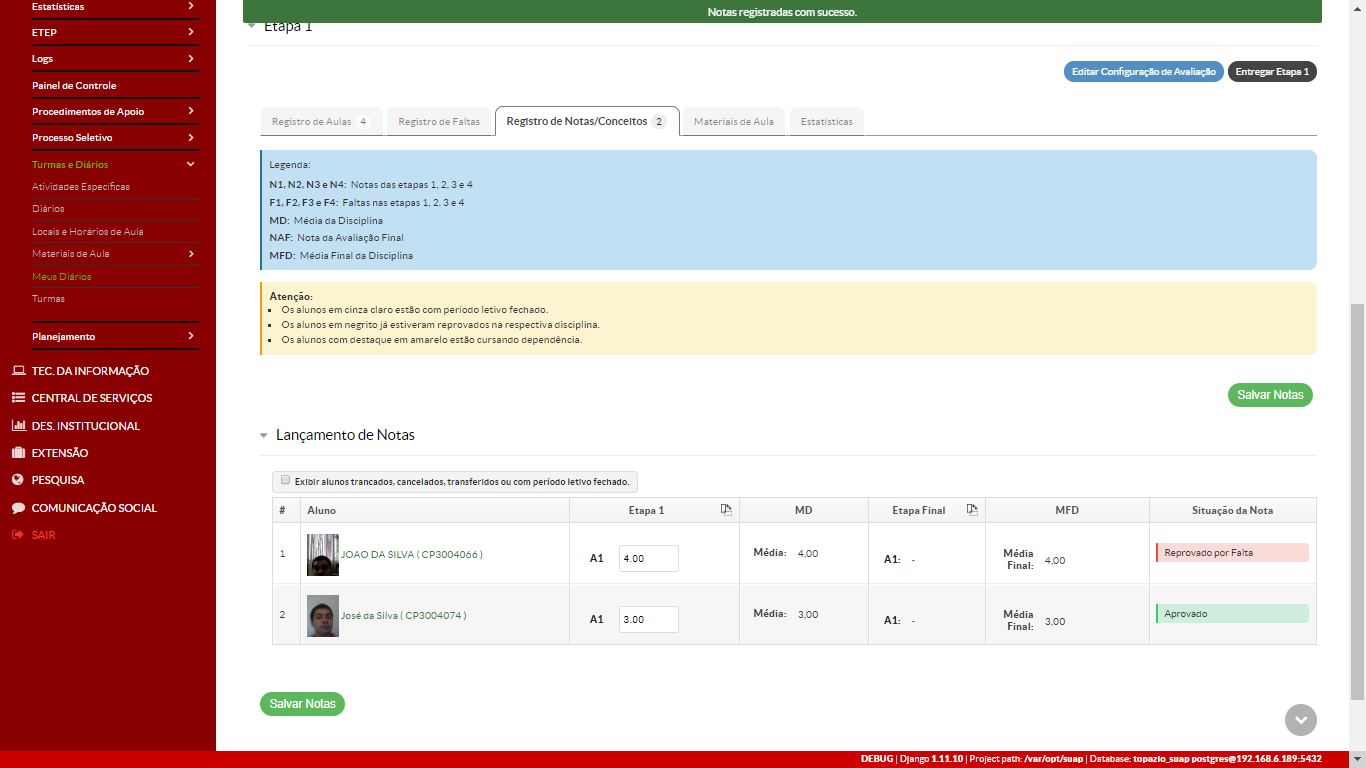 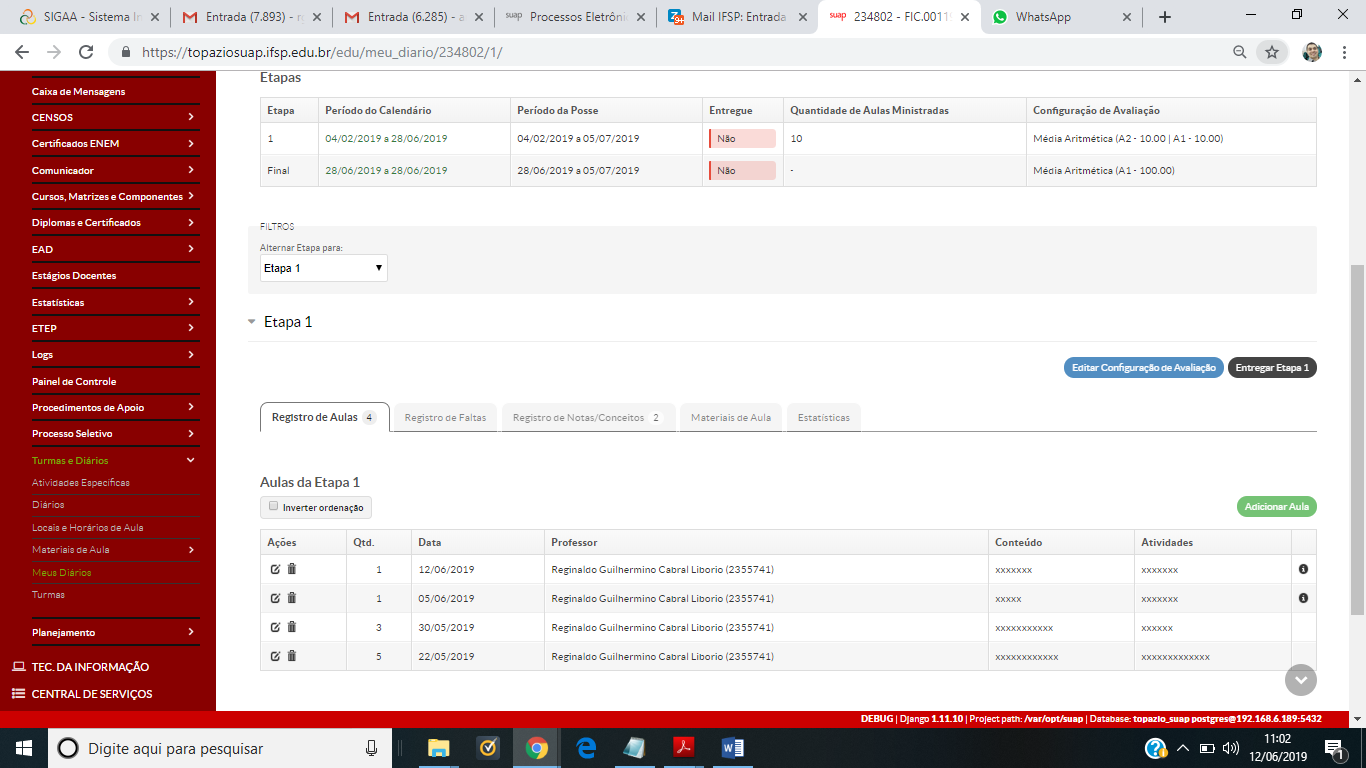 